Osnovna škola PetrijevciPetrijevciNa temelju članka 28. i 118. Zakona o odgoju i obrazovanju u osnovnoj i srednjoj školi  (Narodne novine, broj 87/08,  86/09, 92/10, 105/10, 90/11, 5/12, 16/12, 86/12, 126/12, 94/13, 152/14, 7/17., 68/18., 98/19., 64/20. i 151/22. ) i članka 54. Statuta,  na prijedlog Učiteljskog vijeća i Ravnatelja i nakon pribavljenog mišljenja Vijeća roditelja, Školski odbor Osnovne škole Petrijevci na 24. sjednici održanoj 2. listopada 2023. godine donosiŠKOLSKI  KURIKULUMza školsku godinu 2023./2024.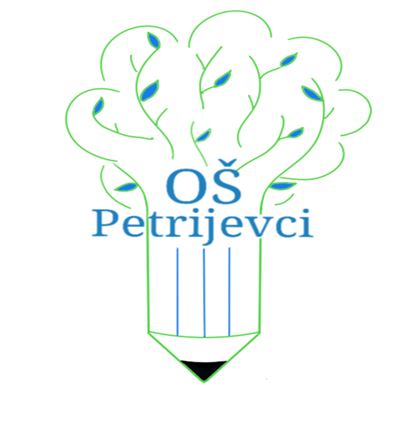 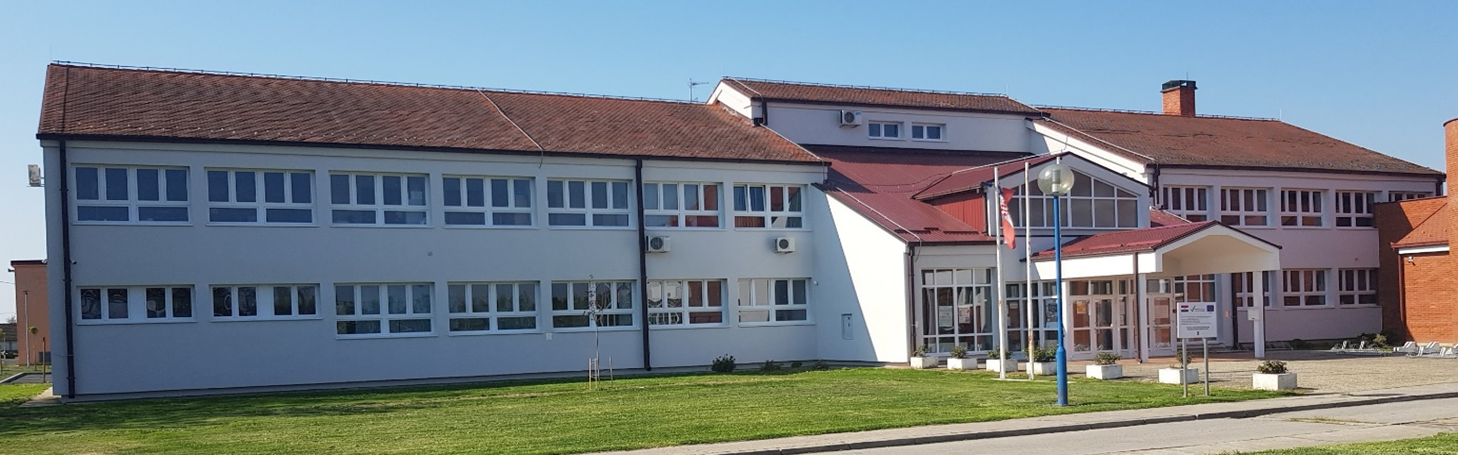 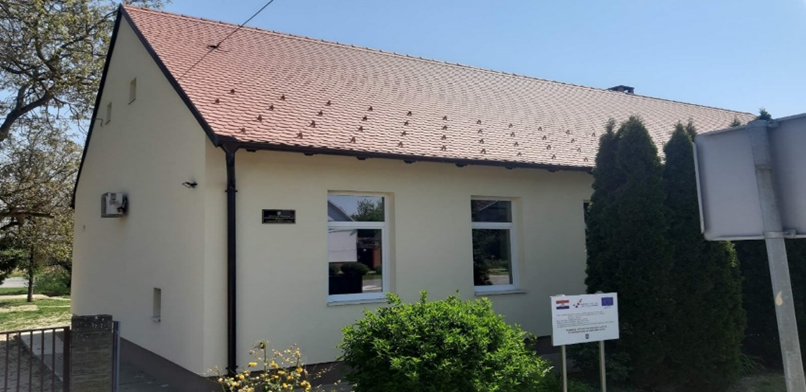 SADRŽAJ:1. O kurikulumu ………………………………………………………………………….......…................................................................................. 42. Ciljevi kurikuluma ................................................................................................................................................................. 43. Opis unutrašnjih i vanjskih uvjeta u kojima se realizira školski kurikulum ........................................................................... 5 3. 1. Unutrašnji prostor ............................................................................................................................................................................................. 53. 2. Vanjski prostor .................................................................................................................................................................................................. 63. 3. Namjena i opremljenost prostora ..................................................................................................................................................................... 6 4. Metodologija donošenja kurikuluma s detaljnom analizom potreba i  interesa učenika .................................................... 75. Misija i vizija škole ................................................................................................................................................................ 85. 1. Misija ................................................................................................................................................................................................................. 85. 2. Vizija .................................................................................................................................................................................................................. 8 6. Kurikulum izborne nastave  .................................................................................................................................................. 97. Kurikulum dopunske nastave ............................................................................................................................................. 118. Kurikulum dodatne nastave ............................................................................................................................................... 219. Kurikulum izvannastavnih aktivnosti, zadruga i sekcija ...................................................................................................... 26 10. Kurikulum izvanučionične nastave, izleti i ekskurzije ....................................................................................................... 3811. Kurikulum školskih projekata ............................................................................................................................................ 4112. Posjeti ............................................................................................................................................................................... 6813. Suradnja s vanjskim subjektima (lokalna zajednica, druge škole) .................................................................................... 7114. Integrirani dani ................................................................................................................................................................. 8115. Socijalna podrška učenicima ............................................................................................................................................  8416. Školska zadruga Petrijevačko ...........................................................................................................................................  8617. Školsko sportsko društvo Mursella ..................................................................................................................................  8718. Plan i program kulturne i javne djelatnosti škole .............................................................................................................. 8719. Nacionalni ispiti za učenike 8. razreda .............................................................................................................................. 9018. Način praćenja i vrednovanja realizacije cijelog kurikuluma ............................................................................................ 9019. Školski razvojni plan .......................................................................................................................................................... 911. O KURIKULUMU• Školski kurikulum utvrđuje dugoročni i kratkoročni plan i program škole s izvannastavnim i izvanškolskim aktivnostima, a donosi se na temelju nacionalnog  kurikuluma i nastavnog plana i programa.• Školski kurikulum određuje nastavni plan i program izbornih predmeta, izvannastavnih i izvanškolskih aktivnosti i druge odgojno-obrazovne aktivnosti, programe i projekte prema smjernicama hrvatskog nacionalnog obrazovnog standarda.• Školski kurikulum odnosi se na načine na koje Škola implementira Nacionalni okvirni kurikulum uzimajući u obzir odgojno-obrazovne potrebe i prioritete učenika i Škole te sredine u kojoj Škola djeluje.• Školski kurikulum odnosi se na ponudu izbornih predmeta i drugih odgojno-obrazovnih programa, realizaciju dodatne i dopunske nastave, projekata Škole, razreda, skupine učenika, ekskurzije, izlete, izvannastavne aktivnosti i izvanučioničke nastave.2. CILJEVI KURIKULUMA• stjecati temeljna i opća znanja  i razvijati sposobnosti primjene znanja i vještina u svakodnevnom životu• razvijati svijest o važnosti i potrebi cjeloživotnog učenja• razvijati socijalne kompetencije i afirmirati društvene vrijednosti• poticati i razvijati učenikovu osobnost, samostalnost, inicijativnost, istraživački duh, stvaralački interes, komunikativnost,     suradnički duh, poštenje i pravednost, samopouzdanje, poštivanje drugoga, solidarnost, toleranciju, razumijevanje,    miroljubivost, samostalno i kritičko razmišljanje, odgovornost, osjećaj za jednakovrijednost i jednakopravnost svih ljudi• razvijati svijest o potrebi očuvanja prirode i eko sustava lokalno i globalno• pripremiti učenika za mogućnosti i iskušenja koja ih čekaju u životu3. OPIS UNUTRAŠNJIH I VANJSKIH UVJETA U KOJIMA SE REALIZIRA KURIKULUMOsnovna škola Petrijevci obuhvaća upisno područje općine Petrijevci i u svom sastavu ima samo jednu područnu školu i to u općinskom naselju Satnica.Ukupan broj učenika školske godine 2023/24. je 159 učenika raspoređenih u 13 razrednih odjela. U matičnoj školi ima  150 učenika u 11 razrednih odjela i to 4 razredna odjela razredne nastave s 59 učenika i 7 razrednih odjela predmetne nastave sa 91 učenikom. U područnoj školi Satnica je 9 učenika u dva kombinirana razredna odjela.Ukupan broj djelatnika je 38, od toga 9 djelatnika je pomoćno-tehničko osoblje (tajnica škole, računopolagatelj, školski majstor, 2 kuharice i 5 čistačica), 23 učitelj (6 učitelja razredne nastave i 19 učitelja predmetne nastave), jedna asistentica, pedagoginja, knjižničarka i ravnateljica škole.Nastava se odvija u petodnevnom radnom tjednu i u dvije smjene. Učenici predmetne nastave idu u prijepodnevnu smjenu, a učenici razredne nastave u međusmjenu/tj. popodnevnu smjenu. Prijepodnevna smjena započinje u 8.15 sati, a popodnevna u 13.30. U područnoj školi nastava se odvija u dvije smjene zbog prostornih uvjeta. Područnu školu pohađaju učenici od 1. do 4.razreda, dok se učenici viših razreda dovoze u matičnu školu u Petrijevce organiziranim prijevozom.3. 1. Unutrašnji prostorMatična škola PetrijevciPodručna škola Satnica3. 2. Vanjski prostorPovršina vanjskog prostora matične škole iznosi 6132 m2 od čega 2886 m2 čini sportsko rukometno igralište.3. 3. Namjena i opremljenost prostoraŠkolski prostor ima višestruku ulogu: obrazovnu i odgojnu za učenike, te suradničko-komunikacijsku za roditelje i vanjske suradnike. Školski prostor često se i ustupa lokalnoj zajednici za razne kulturne manifestacije i izložbe i dobrotvorne akcije. U školi se održavaju školske priredbe, predstavljaju se projekti učenika, školska natjecanja. Dvorana je prostor u kojemu se, osim prije svega nastave TZK-e, odvijaju i treninzi , kao i utakmice rukometnih klubova.Većina učionica opremljena je LCD projektorima te različitim tehničkim sredstvima i pomagalima. U svim je učionicama provedena brza internetska mreža u sklopu CARNET-ovog projekta e-škole. Tri učionice su prezentacijske (učionica hrvatskog jezika, informatike i Engleskog jezika(Likovne kulture) i opremljene su interakcijskim monitorima, a u učionici matematike nalazi se pametna ploča. Imamo i jednu interaktivnu učionicu opremljenu interaktivnim monitorom i laptopima.Školska knjižnica sastavni je dio odgojno-obrazovnog sustava i izravno je uključena u nastavne i izvannastavne aktivnosti i dobro je opremljena lektirom, a može poslužiti i za razne prezentacije jer je opremljena računalom i LCD projektorom. Koriste je učenici i učitelji.Velik dio odgojno-obrazovnoga rada provodi se kroz istraživačku i projektnu nastavu, bilo da je riječ o redovitoj nastavi ili o izvannastavnim programima i projektima.Smatramo iznimno važnim iskoristiti prednosti svih institucija i izvanučionički rad kombinirati u izvanučioničkim prostorima kadgod je potrebno poučavati na konkretnim materijalima i u konkretnim prostorima.Učionica u PŠ Satnici opremljena je LCD projektorom, a koristi se i kao učionica za rano učenje informatike, te ima 4 laptopa za učenike.4. METODOLOGIJA DONOŠENJA KURIKULUMA S DETALJNOM ANALIZOM POTREBA I INTERESA UČENIKAŠkolski kurikulum za 2023./24. godinu bazira se na strateškom razvojnom planu OŠ Petrijevci. Nakon provedenih anketa među učenicima, roditeljima i učiteljima kao i SWOT analize tim za kvalitetu utvrdio je prednosti i nedostatke kao i mogućnosti razvoja škole i odredio smjernice i ciljeve za naredni period od tri godine. Tim za kvalitetu odredio je prioritete i iznio svoje zaključke na sjednici Učiteljskog vijeća koje je razmatralo iste.Školski tim za kvalitetu raspravljao je i o starom kurikulumu koji je obuhvaćao izborne programe, dodatnu i dopunsku nastavu, projekte, ekskurzije, izlete i terensku nastavu, izvannastavne aktivnosti, izvanučioničku nastavu  i sva ostala planirana kurikularna područja.Sadržajno smo popratili sve aktivnosti ističući nosioce aktivnosti, namjenu, ciljeve te pravovremeno upoznali sve zainteresirane stavljajući informacije na web stranicu škole.Analizirali smo Izvješća realizacije plana i programa rada i uspjeha učenika na kraju školske 2022./ 2023. godine i zaključili da je potrebno:razvijati životne vještine učenika, poboljšati kvalitetu međuljudskih odnosa među učenicima, razvijati komunikacijske vještine, jačati samopouzdanje učenika i realnu percepciju o vlastitim sposobnostima i vještinamarazvijati samokritički stav kod učenika kako bi objektivno mogli procijeniti svoja postignućapoticati učenike na razmišljanje i stvaranje novih ideja i tako razvijati osjećaj vlastite efikasnosti kod učenikarazvijati odgovornost kod učenika i spoznaju da trud i rad vode k uspjehui dalje uključivati učenike u rad škole u svim mogućim segmentimašto se tiče roditelja, već dobru suradnju dići na još višu razinu – uključiti roditelje u manifestacije koje se organiziraju u školipružiti roditeljima još veću informiranost o životu i radu školerazvijati pozitivan stav prema prehrani, sportu i zdravljudograditi zgradu matične škole kako bi svi učenici mogli ići u jednu smjenu5. MISIJA I VIZIJA ŠKOLE5. 1. MisijaMisija osnovne škole je pridonijeti razvoju društva neprekidnim odgajanjem i obrazovanjem učenika suvremenim metodama, sredstvima i oblicima rada u ugodnom i pozitivnom okruženju.Uloga škole u društvu je osigurati učenicima stjecanje kompetencija, znanja i vještina koje će ih osposobiti za život i rad u promjenjivom društveno–kulturnom kontekstu. Učenike treba osposobiti za življenje u multikulturnomsvijetu u kojem je potrebno poštivati različitosti, što je moguće ako smo svjesni svoje nacionalne pripadnosti i svog nacionalnog identiteta. Učenici trebaju steći temeljne kompetencije koje će ih osposobiti za cjeloživotno učenje u svijetu gdje se informacijsko-komunikacijska tehnologija i znanstvene spoznaje i dostignuća mijenjaju munjevitom brzinom.Svoju misiju škola ostvaruje kroz obvezne i izborne nastavne predmete, dodatnu i dopunsku nastavu, izvannastavne aktivnosti, učeničke zadruge, te kroz razne projekte u koje se uključuje.5. 2. VizijaU odgojno-obrazovnom procesu treba napraviti zaokret od tradicionalnog prenošenja znanja i spoznaja prema razvoju specifičnih znanja, vještina i kompetencija kod učenika koje će im omogućiti život i rad u suvremenom društvu koje podrazumijeva cjeloživotno učenje. Znanje treba biti primjenjivo i osnova za cjeloživotno učenje.Vizija Škole je da iz nje izlaze učenici koji će ovladati komunikacijskim kompetencijama (komuniciranje na standardnom jeziku, komuniciranje nastranom jeziku), imati razvijene matematičke kompetencije, digitalne kompetencije, socijalne i građanske kompetencije. Učenici trebaju u školinaučiti kako učiti i kako kritički razmišljati. Učenici trebaju biti poduzetni i imati razvijenu kulturnu svijest i izražavanje i biti spremni za rad u timu.Škola treba u kreativnom i poticajnom ozračju, suvremenim metoda oblikovati mladog čovjeka otvorenog i spremnog za susret s daljnjim obrazovnim, profesionalnim i životnim izazovima.Vrijednosti kojima kroz odgojno-obrazovni rad treba težiti su odgovornost, sloboda, tolerancija, pravednost, istina, ljubav, sigurnost, integritet, povjerenje, ljudska prava, stručnost, kompetentnost, učinkovitost, transparentnost isavjesnost.Škola u svom djelovanju treba postići sljedeće odgojno-obrazovne ciljeve:poticati i unapređivati intelektualni, tjelesni, estetski, društveni, moralni i duhovni razvojsustavan način poučavanja učenikarazvoj učenika u skladu s njihovim sposobnostima i sklonostimaosposobiti učenike za življenje u multikulturnom svijetu (poštivanje različitosti i tolerancija)osposobiti učenike za aktivno i odgovorno sudjelovanje u demokratskom razvoju društvaosigurati učenicima stjecanje temeljnih kompetencija, osposobiti ih za život i rad u promjenjivu društveno-kulturnom kontekstu prema             zahtjevima tržišnog gospodarstva, suvremenih informacijsko-komunikacijskih tehnologija, znanstvenih spoznaja i dostignućapoticati i razvijati samostalnost, samopouzdanje, odgovornost iosposobiti učenike za cjeloživotno učenje6. KURIKULUM IZBORNE NASTAVE7. KURIKULUM DOPUNSKE NASTAVE8. KURIKULUM DODATNE NASTAVE9. KURIKULUM IZVANNASTAVNIH AKTIVNOSTI, ZADRUGA I SEKCIJA10. KURIKULUM IZVANUČIONIČNE I TERENSKE NASTAVE, IZLETI I EKSKURZIJE 11. KURIKULUM ŠKOLSKIH PROJEKATA12. POSJETIPosjet je poseban oblik odgojno-obrazovne aktivnosti izvan škole. Izvodi se na lokalitetu od posebne vrijednosti (arheološke, geološke, botaničke…), u ustanovama i institucijama (muzej, galerija, kazalište, kino, tvornica, elektrana, vatrogasna postaja…) i sl. u svrhu ispunjavanja određenih odgojno-obrazovnih ciljeva i zadaća.13. SURADNJA S VANJSKIM SUBJEKTIMA (lokalna zajednica, druge škole)14. INTEGRIRANI DANI15. SOCIJALNA PODRŠKA UČENICIMA16. ŠKOLSKA ZADRUGA PETRIJEVAČKOU veljači 2023. godine donjeli smo odluku o osnovanju učeničke zadruge.Sekcije koje će ove godine djelovati u skopu zadruge su:1. Mali kreativci2. Makovci3. Domaćinstvo – kuhari i kreativci4. Kulturna baštinaZadruga ima zadatak promicati poduzetništvo kod naših učenika, od osmišljavanja proizvoda, izrade proizvoda i plasmana istih na tržište. Svoje proizvode zadrugari prodavat će na manifestacijama u sklopu kuturne i javne djelatnosti škole, ali i izvan škole. Planiran je odlazak na proljetni sajam u Osijek u mjesecu ožujku.17. ŠKOLSKO SPORTSKO DRUŠTVO „MURSELLA“U sklopu ŠSD „Mursella“ ove školske godine djeluju dvije sekcije – nogomet i odbojka. Natjecat ćemo se u nogometu i rukometu.18. PLAN I PROGRAM KULTURNE I JAVNE DJELATNOSTI ŠKOLE17. NACIONALNI ISPITI ZA UČENIKE 4. i 8. RAZREDANacionalni centar za vanjsko vrednovanje obrazovanja provest će u šk. god. 2023./24. nacionalne ispite za učenike četvrtog i osmog razreda u osnovnim školama u republici Hrvatskoj.Učenici četvrtog razreda u našoj školi pisat će nacionalne ispite iz Hrvatskog jezika, Matematike i Prirode i društva.Termini za vanjsko vrednovanje još nisu poznati.18. NAČINI PRAĆENJA I VREDNOVANJE REALIZACIJE CIJELOG KURIKULUMATijekom školske godine 2023./2024. pratit ćemo realizaciju postavljenih ciljeva, a na kraju školske godine provesti vrednovanje. U tim aktivnostima koristit ćemo:• anketu• intervju• strukturirano promatranje• osobnu refleksiju (dnevnik)• izvješća• Školski tim za samovrednovanjeTim za kvalitetu ima zadatak tijekom školske godine aktivno pratiti realizaciju školskog kurikuluma.TIM ZA KVALITETU:Miljenka Jakelić, stručni suradnik pedagogKsenija Kostelac, učitljica razredne nastave - mentoricaKristina Perak, diplomirana učitljca razredne nastave – mentoricaAnamaria Vojnović, diplomirana učitljca razredne nastave i edukacijski rehabilitatorIvana Čolaković, magistra matematike i fizikeMonika Barbara Bogdanić, profesorica povijesti i hrvatskog jezika i književnosti - mentoricaMirna Lučić, magistra edukacije matematike i informatikeKatarina Stojković, magistra edukacije engleskog jezika i povjestiSusana Dundović, proferorica engleskog i njemačkog jezika i književnosti - ravnateljica19. ŠKOLSKI RAZVOJNI PLAN ZA 2023. – 2026.KLASA: 602-12/23-01/01URBROJ: 2185-11-23-1                                                                                   U Petrijevcima, 2. listopada 2023.                                                                                                                                                                                                                                                                                                   												Predsjednica školskog odbora												            Ksenija KostelacNaziv prostoraVeličina u m2broj Učionice razredne nastave50,312Učionica glazbene i tehničke kulture50,311Učionica za dopunsku i dodatnu nastavu/Domaćinstvo21,561Učionica hrvatskog jezika50,311Učionica engleskog jezika i likovne kulture50,311Učionica prirode, biologije i kemije50,311Učionica matematike i fizike35,651Učionica povijesti i geografije20,621Kabinet informatike50,311Knjižnica1021Nastavno-sportska dvorana20241Naziv prostoraVeličina u m2broj Učionice razredne nastave541Aktivnost, program i/ili projektInformatikaCiljevi aktivnosti, programa i/ili projekta  osposobiti učenike za samostalno korištenje računala Namjena aktivnosti, programa i/ili projekta  1., 2., 3., 4., 7., 8.    Nositelji aktivnosti, programa i/ili projekta  Josip Šalavardić, Mirna Lučić Način realizacije aktivnosti, programa i/ili projekta  Korištenje računala za izradu različitih digitalnih radova. Vremenik aktivnosti, programa i/ili projekta    2 sata tjedno Način vrednovanja i način korištenja rezultata vrednovanja  Vrednovanje sukladno Pravilniku o ocjenjivanju i vrednovanju Okvirni trošak aktivnosti, programa i/ili projekta  Rad plaćen u sklopu redovitog mjesečnog dohotka. Ne predviđaju se dodatni troškovi osim potrošnog materijala te održavanja opreme u slučaju kvarova.   Aktivnost, program i/ili projektNjemački jezikCiljevi aktivnosti, programa i/ili projekta  Osposobiti učenike za osnovno usmeno i pismeno komuniciranje na njemačkom jeziku Namjena aktivnosti, programa i/ili projekta  4. – 8. razred  Nositelji aktivnosti, programa i/ili projekta  Elvira Ćurić Način realizacije aktivnosti, programa i/ili projekta  Različiti oblici i metode rada (individualno, radom u paru, radom u skupinama, radom na postajama, izlaganjem, prezentacijama, korištenjem interneta i drugih suvremenih nastavnih materijala i pomagala) Vremenik aktivnosti, programa i/ili projekta  2 sata tjedno Način vrednovanja i način korištenja rezultata vrednovanja  Vrednovanje sukladno Pravilniku o ocjenjivanju i vrednovanju Okvirni trošak aktivnosti, programa i/ili projekta  Potrošni materijal za rad učenika ( fotokopirni papir, hamer ) Aktivnost, program i/ili projektVjeronaukCiljevi aktivnosti, programa i/ili projekta  Omogućiti  učenicima sustavno, postupno i što cjelovitije upoznavanje, produbljivanje i usvajanje kršćanskoga nauka i katoličke vjere. Namjena aktivnosti, programa i/ili projekta  1., 2., 3., 4. razredNositelji aktivnosti, programa i/ili projekta  Ana Marija RunjeNačin realizacije aktivnosti, programa i/ili projekta   Ana Marija RunjeVremenik aktivnosti, programa i/ili projekta  2 sata tjedno  Način vrednovanja i način korištenja rezultata vrednovanja  Vrednovanje određeno Pravilnikom o ocjenjivanju i vrednovanju usvojenosti sadržaja katoličkog vjeronauka Okvirni trošak aktivnosti, programa i/ili projekta  Rad plaćen u sklopu redovitog mjesečnog dohotka. Ne predviđaju se dodatni troškovi osim potrošnog materijala Aktivnost, program i/ili projektVjeronaukCiljevi aktivnosti, programa i/ili projekta  Omogućiti  učenicima sustavno, postupno i što cjelovitije upoznavanje, produbljivanje i usvajanje kršćanskoga nauka i katoličke vjere. Namjena aktivnosti, programa i/ili projekta  1. - 8- razred Nositelji aktivnosti, programa i/ili projekta  Davor Šamadan Način realizacije aktivnosti, programa i/ili projekta  Razgovorom, pisanjem, čitanjem, gledanjem filmova, izrada prezentacija, plakata, individualnim i skupnim radom, pjevanjem, radom s digitalnim alatima, sviranjem gitare, pjevanjem Vremenik aktivnosti, programa i/ili projekta  2 sata tjedno  Način vrednovanja i način korištenja rezultata vrednovanja  Vrednovanje određeno Pravilnikom o ocjenjivanju i vrednovanju usvojenosti sadržaja katoličkog vjeronauka Okvirni trošak aktivnosti, programa i/ili projekta  Rad plaćen u sklopu redovitog mjesečnog dohotka. Ne predviđaju se dodatni troškovi osim potrošnog materijala Aktivnost, program i/ili projektHRVATSKI  JEZIKCiljevi aktivnosti, programa i/ili projekta  Pružanje pomoći učenicima u uvježbavanju i ostvarivanju odgojno-obrazovni ishoda.Razvijanje radnih navika i poticanje samopouzdanja. Namjena aktivnosti, programa i/ili projekta  Učenici 1.razreda Nositelji aktivnosti, programa i/ili projekta  Učiteljica  Neda Zemljak Način realizacije aktivnosti, programa i/ili projekta  U sklopu redovne nastave Vremenik aktivnosti, programa i/ili projekta  1 sat tjedno (kombinacija HJ/MAT ) prema potrebama učenika i procjeni učiteljice Način vrednovanja i način korištenja rezultata vrednovanja  Formativno vrednovanje,praćenje individualnog napretka u odnosu na početno  stanje Okvirni trošak aktivnosti, programa i/ili projekta  Rad plaćen u sklopu redovitog mjesečnog primanja Aktivnost, program i/ili projektHRVATSKI JEZIKCiljevi aktivnosti, programa i/ili projekta  Individualno s učenicima ponoviti i uvježbati ishode koje teže ostvaruju, poboljšati jezično-komunikacijske vještine na hrvatskom jeziku te ih osposobiti za stjecanje znanja i primjenu stečenih znanja u svakodnevnom životu Namjena aktivnosti, programa i/ili projekta  Učenici II. razreda Nositelji aktivnosti, programa i/ili projekta  Ksenija Kostelac Način realizacije aktivnosti, programa i/ili projekta  U sklopu redovne nastave Vremenik aktivnosti, programa i/ili projekta  1 sat tjedno (izmjena s MAT po procjeni učiteljice) Način vrednovanja i način korištenja rezultata vrednovanja  Formativno vrednovanje i učeničko samovrednovanje Okvirni trošak aktivnosti, programa i/ili projekta  Rad plaćen u sklopu redovnog mjesečnog dohotka Aktivnost, program i/ili projektHRVATSKI JEZIKCiljevi aktivnosti, programa i/ili projekta   Individualno s učenicima ponoviti i uvježbati ishode koje teže ostvaruju, poboljšati jezično-  komunikacijske vještine na hrvatskom jeziku te ih osposobiti za stjecanje znanja i primjenu stečenih znanja u svakodnevnom životu.  Namjena aktivnosti, programa i/ili projekta    Učenici 3. razreda  Nositelji aktivnosti, programa i/ili projekta   Kristina Perak Način realizacije aktivnosti, programa i/ili projekta   U sklopu redovne nastave  Vremenik aktivnosti, programa i/ili projekta   1 sat tjedno (u kombinaciji s MAT), tijekom nastavne godine planirano je 18/35 sati  Način vrednovanja i način korištenja rezultata vrednovanja   Formativno vrednovanje, rezultati će se koristitiu svrhu poboljšanja kvalitete rada I za daljnje poticanje razvoja jezičnih sposobnosti djeteta    Okvirni trošak aktivnosti, programa i/ili projekta   Rad plaćen u sklopu redovitog mjesečnog dohotka    Aktivnost, program i/ili projektHRVATSKI JEZIKCiljevi aktivnosti, programa i/ili projekta  Individualno s učenicima ponoviti i uvježbati ishode koje teže ostvaruju, poboljšati jezično-komunikacijske vještine na hrvatskom jeziku te ih osposobiti za stjecanje znanja i primjenu stečenih znanja u svakodnevnom životu Namjena aktivnosti, programa i/ili projekta  Učenici 4. razreda Nositelji aktivnosti, programa i/ili projekta  Anamaria Vojnović Način realizacije aktivnosti, programa i/ili projekta  U sklopu redovne nastave Vremenik aktivnosti, programa i/ili projekta  1 sat tjedno (u kombinaciji s MAT), tijekom nastavne godine planirano je 18/35 sati Način vrednovanja i način korištenja rezultata vrednovanja  Formativno vrednovanje, rezultati će se koristitiu svrhu poboljšanja kvalitete rada I za daljnje poticanje razvoja jezičnih sposobnosti djeteta Okvirni trošak aktivnosti, programa i/ili projekta  Rad plaćen u sklopu redovitog mjesečnog dohotka     Aktivnost, program i/ili projektHRVATSKI JEZIKCiljevi aktivnosti, programa i/ili projekta  Individualno s učenicima ponoviti i uvježbati ishode koje teže ostvaruju, poboljšati jezično-komunikacijske vještine na hrvatskom jeziku te ih osposobiti za stjecanje znanja i primjenu stečenih znanja u svakodnevnom životu.  Namjena aktivnosti, programa i/ili projekta  Učenici I. i III. razreda Nositelji aktivnosti, programa i/ili projekta  Bruno Čačić Način realizacije aktivnosti, programa i/ili projekta  U sklopu redovne nastave. Vremenik aktivnosti, programa i/ili projekta  1 sat tjedno (izmjena s MAT po procjeni učitelja) Način vrednovanja i način korištenja rezultata vrednovanja  Opisno praćenje napredovanja učenika tijekom školske godine u e-dnevniku i učeničko samovrednovanje Okvirni trošak aktivnosti, programa i/ili projekta  Rad plaćen u sklopu redovitog mjesečnog dohotka Aktivnost, program i/ili projektHRVATSKI JEZIK Ciljevi aktivnosti, programa i/ili projekta  Individualno s učenicima ponoviti i uvježbati ishode koje teže ostvaruju, poboljšati jezično-komunikacijske vještine na hrvatskom jeziku te ih osposobiti za stjecanje znanja i primjenu stečenih znanja u svakodnevnom životu. Namjena aktivnosti, programa i/ili projekta  Učenici 2./4. razreda  Nositelji aktivnosti, programa i/ili projekta  Branislava Rebrina  Način realizacije aktivnosti, programa i/ili projekta  U sklopu redovne nastave  Vremenik aktivnosti, programa i/ili projekta  0.5 sati tjedno u kombinaciji s Matematikom  Način vrednovanja i način korištenja rezultata vrednovanja  Formativno vrednovanje, rezultati će se koristiti u svrhu poboljšanja kvalitete rada i za daljnje poticanje razvoja jezičnih sposobnosti djeteta. Okvirni trošak aktivnosti, programa i/ili projekta  Rad plaćen u sklopu redovitog mjesečnog dohotka.    Aktivnost, program i/ili projektHrvatski jezikCiljevi aktivnosti, programa i/ili projekta  Rad s učenicima koji imaju poteškoće u bilo kojem području hrvatskog jezika ili trebaju nadoknadu sadržaja zbog izostanka s redovne nastave. Namjena aktivnosti, programa i/ili projekta  Omogućiti učenicima individualni pristup pri usvajanju nastavnih sadržaja koji nisu usvojeni u redovnoj nastavi s očekivanom razinom uspjeha. Nositelji aktivnosti, programa i/ili projekta  Učenici 5. i 7.b razreda Način realizacije aktivnosti, programa i/ili projekta   - individualizirani rad, rad u paru, suradnički pristup kroz igru sadržaj prati redovan plan i program tijekom cijele školske godine opisno praćenje napredovanja u e-dnevniku Vremenik aktivnosti, programa i/ili projekta    - jedan puta tjedno tijekom cijele školske godine Način vrednovanja i način korištenja rezultata vrednovanja   - rezultati primjenjivi u redovnom nastavi radi daljnjeg uspješkog usvajanja gradiva informiranje roditelja i stručnih službi o napredovanju učenika Okvirni trošak aktivnosti, programa i/ili projekta  Rad plaćen u sklopu redovitog mjesečnog dohotka.    Aktivnost, program i/ili projektHrvatski jezikCiljevi aktivnosti, programa i/ili projekta  Uvježbavanje teže usvojivih nastavnih  sadržaja svim učenicima po potrebi.   Namjena aktivnosti, programa i/ili projekta  učenici 6. razreda Nositelji aktivnosti, programa i/ili projekta  Ivana Kužić, učiteljica hrvatskoga jezika Način realizacije aktivnosti, programa i/ili projekta  tijekom nastavne godine Vremenik aktivnosti, programa i/ili projekta    1 sat tjedno Način vrednovanja i način korištenja rezultata vrednovanja  Opisno praćenje bilješkama u e-dnevnikuOkvirni trošak aktivnosti, programa i/ili projekta  Rad plaćen u sklopu redovitog mjesečnog dohotka.    Aktivnost, program i/ili projektHrvatski jezikCiljevi aktivnosti, programa i/ili projekta  Uvježbavanje i ponavljanje nastavnih sadržaja radi lakšeg savladavanja ishoda predmeta Hrvatski jezik. Pružanje individualne pomoći učenicima u učenju I boljem razumijevanju nastavnih sadržaja.    Namjena aktivnosti, programa i/ili projekta  7. a razred   Nositelji aktivnosti, programa i/ili projekta  Učiteljica Monika Barbara Bogdanić Način realizacije aktivnosti, programa i/ili projekta  Tijekom nastavne godine 2023./2024. Vremenik aktivnosti, programa i/ili projekta  1 sat tjedno Način vrednovanja i način korištenja rezultata vrednovanja  Kroz bilješke u e dnevniku. Okvirni trošak aktivnosti, programa i/ili projekta  Rad plaćen u sklopu redovitog mjesečnog dohotka   Aktivnost, program i/ili projektHrvatski jezikCiljevi aktivnosti, programa i/ili projekta  Uvježbavanje teže usvojivih nastavnih  sadržaja svim učenicima po potrebi.   Namjena aktivnosti, programa i/ili projekta  učenici 8. razreda Nositelji aktivnosti, programa i/ili projekta  Ivana Kužić, učiteljica hrvatskoga jezika Način realizacije aktivnosti, programa i/ili projekta  tijekom nastavne godine Vremenik aktivnosti, programa i/ili projekta  1 sat tjedno Način vrednovanja i način korištenja rezultata vrednovanja  Opisno praćenje bilješkama u e-dnevniku Okvirni trošak aktivnosti, programa i/ili projekta   Rad plaćen u sklopu redovitog mjesečnog dohotka.    Aktivnost, program i/ili projektEngleski jezikCiljevi aktivnosti, programa i/ili projekta   Uvježbavanje i usvajanje gradiva koje učenici nisu usvojili na redovnoj nastavi. Namjena aktivnosti, programa i/ili projekta  4. razred (Petrijevci) Nositelji aktivnosti, programa i/ili projekta   Elvira Ćurić Način realizacije aktivnosti, programa i/ili projekta   Frontalni rad/individualni rad/ rad u paru Vremenik aktivnosti, programa i/ili projekta  1 sat tjedno  Način vrednovanja i način korištenja   rezultata vrednovanja   Opisno praćenje Okvirni trošak aktivnosti, programa i/ili   projekta   Rad plaćen u sklopu redovitog mjesečnog dohotka Aktivnost, program i/ili projekt  Engleski jezikCiljevi aktivnosti, programa i/ili projektaUvježbavanje i ponavljanje nastavnih sadržaja radi lakšeg savladavanja ishoda predmeta Engleski jezik. Pružanje individualne pomoći učenicima u učenju i boljem razumijevanju nastavnih sadržaja.    Namjena aktivnosti, programa i/ili projekta  5., 6., 7. i 8. razredi Nositelji aktivnosti, programa i/ili projekta  Katarina Stojković Način realizacije aktivnosti, programa i/ili projekta  Tijekom nastavne godine Vremenik aktivnosti, programa i/ili projekta   1 sat tjedno (kombinirana grupa) Način vrednovanja i način korištenja rezultata vrednovanja  Opisno praćenje rada i napredovanja u e-dnevniku i učeničko samovrednovanje Okvirni trošak aktivnosti, programa i/ili projekta  Rad plaćen u sklopu redovitog mjesečnog dohotka Aktivnost, program i/ili projektMATEMATIKACiljevi aktivnosti, programa i/ili projekta  Pomoći učenicima u uvježbavanju i ostvarivanju odgojno-obrazovnih ishoda,razvoj odgovornosti za rad i poticanje samopouzdanja.Osposobiti učenike za razumijevanje osnovnih elemenata matematičkog jezika. Namjena aktivnosti, programa i/ili projekta  Učenici 1.razreda Nositelji aktivnosti, programa i/ili projekta  Učiteljica Neda Zemljak Način realizacije aktivnosti, programa i/ili projekta  U sklopu redovne nastave Vremenik aktivnosti, programa i/ili projekta    1 sat tjedno (kombinacija HJ i MAT) prema procjeni učiteljice Način vrednovanja i način korištenja rezultata vrednovanja  Formativno vrednovanje ,praćenje individualnog napretka u odnosu na početno stanje Okvirni trošak aktivnosti, programa i/ili projekta  Rad plaćen u sklopu redovitog mjesečnog primanja Aktivnost, program i/ili projektMATEMATIKACiljevi aktivnosti, programa i/ili projekta  Pomoći učenicima u uvježbavanju i ostvarivanju odgojno-obrazovnih ishoda, razvoj odgovornosti za rad i poticanje samopouzdanja te osposobljavanje učenika za razumijevanje matematičkih pojmova i matematičke komunikacije Namjena aktivnosti, programa i/ili projekta  Učenici II. razreda Nositelji aktivnosti, programa i/ili projekta  Ksenija Kostelac Način realizacije aktivnosti, programa i/ili projekta  U sklopu redovne nastave Vremenik aktivnosti, programa i/ili   projekta    1 sat tjedno (izmjena s HJ po procjeni učiteljice) Način vrednovanja i način korištenja rezultata vrednovanja  Formativno vrednovanje i samovrednovanje učenika Okvirni trošak aktivnosti, programa i/ili projekta  Rad plaćen u sklopu rednovnog mjesečnog dohotka Aktivnost, program i/ili projektMATEMATIKACiljevi aktivnosti, programa i/ili projekta   Pomoći učenicima u uvježbavanju i ostvarivanju odgojno-obrazovnih ishoda, razvoj odgovornosti za rad i poticanje samopouzdanja te osposobljavanje učenika za razumijevanje osnovnih elemenata matematičkog jezika.  Namjena aktivnosti, programa i/ili projekta   Učenici 3. razreda  Nositelji aktivnosti, programa i/ili projekta   Kristina Perak  Način realizacije aktivnosti, programa i/ili projekta   U sklopu redovne nastave  Vremenik aktivnosti, programa i/ili projekta   1 sat tjedno (kombinacija hrvatskog jezika I matematike) - prema procjeni učiteljice  Način vrednovanja i način korištenja rezultata vrednovanja   Formativno vrednovanje I učeničko samovrednovanje  Okvirni trošak aktivnosti, programa i/ili projekta   Rad plaćen u sklopu redovnog mjesečnog dohotka Aktivnost, program i/ili projektMATEMATIKACiljevi aktivnosti, programa i/ili projekta  Pomoći učenicima u uvježbavanju i ostvarivanju odgojno-obrazovnih ishoda, razvoj odgovornosti za rad i poticanje samopouzdanja te osposobljavanje učenika za razumijevanje osnovnih elemenata matematičkog jezika Namjena aktivnosti, programa i/ili projekta  Učenici 4. razreda Nositelji aktivnosti, programa i/ili projekta  Anamaria Vojnović Način realizacije aktivnosti, programa i/ili projekta  U sklopu redovne nastave Vremenik aktivnosti, programa i/ili projekta  1 sat tjedno (u kombinaciji s HJ), prema procjeni učiteljice Način vrednovanja i način korištenja rezultata vrednovanja  Formativno vrednovanje I učeničko samovrednovanje Okvirni trošak aktivnosti, programa i/ili projekta  Rad plaćen u sklopu redovnog mjesečnog dohotka   Aktivnost, program i/ili projektMATEMATIKACiljevi aktivnosti, programa i/ili projekta  Motivirati učenike za daljnji rad, olakšati praćenje redovne nastave i olakšano praćenje gradiva. Razvijanje pozitivnog stava prema matematici. Razvijanje samopouzdanja u vlastite matematičke sposobnosti i razvijanje odgovornosti za vlastiti uspjeh i napredak u učenju matematike Usvajanje znanja, razvijanje sposobnosti i vještina iz određenih nastavnih sadržaja koje učenici ne prate i ne usvajaju s očekivanom razinom uspjeha. Osjetiti radost i zadovoljstvo napretkom u usvajanju matematičkih znanja i vještina. Namjena aktivnosti, programa i/ili projekta  Učenici I. i III. razreda Nositelji aktivnosti, programa i/ili projekta  Bruno Čačić Način realizacije aktivnosti, programa i/ili projekta  U sklopu redovne nastave. Vremenik aktivnosti, programa i/ili projekta  1 sat tjedno (izmjena s HJ po procjeni učiteljice) Način vrednovanja i način korištenja rezultata vrednovanja  Opisno praćenje napredovanja učenika tijekom školske godine u e-dnevniku i učeničko samovrednovanje Okvirni trošak aktivnosti, programa i/ili projekta  Rad plaćen u sklopu redovitog mjesečnog dohotka Aktivnost, program i/ili projektMATEMATIKACiljevi aktivnosti, programa i/ili projekta  Pružanje pomoći učenicima u uvježbavanju i ostvarivanju odgojno-obrazovnih ishoda, razvijanje radnih navika i poticanje samopuzdanja.  Namjena aktivnosti, programa i/ili projekta  Učenici 2./4. razred  Nositelji aktivnosti, programa i/ili projekta  Branislava Rebrina  Način realizacije aktivnosti, programa i/ili projekta  U sklopu redovne nastave. Vremenik aktivnosti, programa i/ili projekta  0.5 sati tjedno u kombinaciji s Hrvatskim  Način vrednovanja i način korištenja rezultata vrednovanja  Formativno vrednovanje, praćenje individualnog napretka u odnosu na početno.  Okvirni trošak aktivnosti, programa i/ili projekta  Rad plaćen u sklopu redovitog mjesečnog primanja. Aktivnost, program i/ili projektMatematikaCiljevi aktivnosti, programa i/ili projekta  Motivirati učenike za daljnji rad, olakšati praćenje redovne nastave i olakšano praćenje gradiva. Razvijanje pozitivnog stava prema matematici. Razvijanje samopouzdanja u vlastite matematičke sposobnosti i razvijanje odgovornosti za vlastiti uspjeh i napredak u učenju matematike Usvajanje znanja, razvijanje sposobnosti i vještina iz određenih nastavnih sadržaja koje učenici ne prate i ne usvajaju s očekivanom razinom uspjeha. Osjetiti radost i zadovoljstvo napretkom u usvajanju matematičkih znanja i vještina. Namjena aktivnosti, programa i/ili projekta  Učenici 5., 7.b i 8. razreda Nositelji aktivnosti, programa i/ili projekta  Ivana Čolaković Način realizacije aktivnosti, programa i/ili projekta  U sklopu redovne nastave. Vremenik aktivnosti, programa i/ili projekta  1 sat tjedno cijele školske godine Način vrednovanja i način korištenja rezultata vrednovanja  Opisno praćenje napredovanja učenika tijekom školske godine u e-dnevniku i učeničko samovrednovanje Okvirni trošak aktivnosti, programa i/ili projekta  Rad plaćen u sklopu redovitog mjesečnog dohotka Aktivnost, program i/ili projektMatematikaCiljevi aktivnosti, programa i/ili projekta  Uvježbavanje i ponavljanje potrebnih znanja i vještina, te davanje uputa za svladavanje poteškoća u učenju. Pružanje individualne pomoći učenicima u učenju i boljem razumijevanju nastavnih sadržaja. Posebno pomoći učenicima koji rade po prilagođenomu programu ukoliko je potrebno. Pružanje pomoći učenicima koji zbog bolesti, slabog predznanja ili iz bilo kojeg drugog razloga nisu usvojili određeno nastavno gradivo. Omogućiti da učenik kroz vježbu ovlada, kako teorijskim, tako i praktičnim dijelom gradiva u okviru svojih mogućnosti. Namjena aktivnosti, programa i/ili projekta  6.ab i 7.a Nositelji aktivnosti, programa i/ili projekta  Mirna Lučić Način realizacije aktivnosti, programa i/ili projekta  Tijekom nastavne godine Vremenik aktivnosti, programa i/ili projekta  2 sata tjedno (1 sat po svakom razredu)  Način vrednovanja i način korištenja rezultata vrednovanja  Opisno praćenje napredovanja učenika tijekom školske godine u e-dnevniku i učeničko samovrednovanje   Okvirni trošak aktivnosti, programa i/ili projekta  Rad plaćen u sklopu redovitog mjesečnog dohotka. Aktivnost, program i/ili projektMATEMATIKACiljevi aktivnosti, programa i/ili projekta  Učenike zainteresirati za istraživački rad i složenije matematičke sadržaje,proširiti i produbiti znanje te poticati logičko mišljenje Namjena aktivnosti, programa i/ili projekta  Učenici 1.razreda Nositelji aktivnosti, programa i/ili projekta  Učiteljica Neda Zemljak Način realizacije aktivnosti, programa i/ili projekta  U sklopu redovne nastave Vremenik aktivnosti, programa i/ili projekta  1 sat tjedno Način vrednovanja i način korištenja rezultata vrednovanja  Formativno vrednovanje,učeničko samovrednovanje Okvirni trošak aktivnosti, programa i/ili projekta  Rad plaćen u sklopu redovitog mjesečnog primanja Aktivnost, program i/ili projektMATEMATIKACiljevi aktivnosti, programa i/ili projekta  Učenike zainteresirati za istraživački rad i složenije matematičke sadržaje,proširiti i produbiti znanje te poticati logičko mišljenje Namjena aktivnosti, programa i/ili projekta  Učenici 2.razreda Nositelji aktivnosti, programa i/ili projekta  Učiteljica Ksenija KostelacNačin realizacije aktivnosti, programa i/ili projekta  U sklopu redovne nastave Vremenik aktivnosti, programa i/ili projekta  1 sat tjedno Način vrednovanja i način korištenja rezultata vrednovanja  Formativno vrednovanje,učeničko samovrednovanje Okvirni trošak aktivnosti, programa i/ili projekta  Rad plaćen u sklopu redovitog mjesečnog primanja Aktivnost, program i/ili projektMATEMATIKACiljevi aktivnosti, programa i/ili projekta  Učenike zainteresirati za istraživački rad i složenije matematičke sadržaje,proširiti i produbiti znanje te poticati logičko mišljenje Namjena aktivnosti, programa i/ili projekta  Učenici 1.razreda Nositelji aktivnosti, programa i/ili projekta  Učiteljica Kristina Perak Način realizacije aktivnosti, programa i/ili projekta  U sklopu redovne nastave Vremenik aktivnosti, programa i/ili projekta  1 sat tjedno Način vrednovanja i način korištenja rezultata vrednovanja  Formativno vrednovanje,učeničko samovrednovanje Okvirni trošak aktivnosti, programa i/ili projekta  Rad plaćen u sklopu redovitog mjesečnog primanja Aktivnost, program i/ili projektMATEMATIKACiljevi aktivnosti, programa i/ili projekta  Učenike zainteresirati za istraživački rad i složenije matematičke zadatke;   proširiti i produbiti znanje te poticati logičko mišljenje Namjena aktivnosti, programa i/ili projekta  Učenici 4. razreda Nositelji aktivnosti, programa i/ili projekta  Anamaria Vojnović Način realizacije aktivnosti, programa i/ili projekta  U sklopu redovne nastave Vremenik aktivnosti, programa i/ili projekta  1 sat tjedno Način vrednovanja i način korištenja rezultata vrednovanja  Formativno vrednovanje, učeničko samovrednovanje Okvirni trošak aktivnosti, programa i/ili projekta  Rad plaćen u sklopu redovitog mjesečnog primanja   Aktivnost, program i/ili projektMATEMATIKACiljevi aktivnosti, programa i/ili projekta  Učenike zainteresirati za istraživački rad i složenije matematičke sadržaje,proširiti i produbiti znanje te poticati logičko mišljenje Namjena aktivnosti, programa i/ili projekta  Učenici I. i III. razreda Nositelji aktivnosti, programa i/ili projekta  Bruno Čačić Način realizacije aktivnosti, programa i/ili projekta  Kroz dodatnu nastavu Vremenik aktivnosti, programa i/ili projekta  1 sat tjedno cijele školske godine  Način vrednovanja i način korištenja rezultata vrednovanja  Rezultati na matematičkim natjecanjima Samovrednovanje Okvirni trošak aktivnosti, programa i/ili projekta  Rad plaćen u sklopu redovitog mjesečnog dohotka Aktivnost, program i/ili projektMATEMATIKACiljevi aktivnosti, programa i/ili projekta  Učenike zainteresirati za istraživački rad i složenije matematičke sadržaje, proširiti i produbiti znanje te poticati logičko mišljenje.  Namjena aktivnosti, programa i/ili projekta  Učenici 4. razreda  Nositelji aktivnosti, programa i/ili projekta  Branislava Rebrina  Način realizacije aktivnosti, programa i/ili projekta  U sklopu redovne nastave  Vremenik aktivnosti, programa i/ili projekta  1 sat tjedno  Način vrednovanja i način korištenja rezultata vrednovanja  Opisno praćenje napredovanja učenika tijekom nastavne godine i učeničko samovrednovanje. Okvirni trošak aktivnosti, programa i/ili projekta  Rad plaćen u sklopu redovitog mjesečnog dohotka. Aktivnost, program i/ili projektJa sam SuperMath!Ciljevi aktivnosti, programa i/ili projekta  Rad s darovitim učenicima, proširivanje matematičkih znanja, razvijanje interesa i pravilnog logičkog zaključivanja, uočavanja zakonitosti, suštine pojava, uspješnosti apstrahiranja i generalizacije, brzina i elastičnost mišljenja – težiti što većoj aktivnosti učenika, samostalnosti, postignuću te samopotvrđivanju, osjetljivosti i originalnosti pri rješavanju matematičkih problema. Namjena aktivnosti, programa i/ili projekta  Učenici 5. razreda Nositelji aktivnosti, programa i/ili projekta  Ivana Čolaković Način realizacije aktivnosti, programa i/ili projekta  Kroz dodatnu nastavu Vremenik aktivnosti, programa i/ili projekta  1 sat tjedno cijele školske godine Način vrednovanja i način korištenja rezultata vrednovanja  Rezultati na matematičkim natjecanjima Samovrednovanje  Opisno praćenje Okvirni trošak aktivnosti, programa i/ili projekta  Rad plaćen u sklopu redovitog mjesečnog dohotka Aktivnost, program i/ili projektFIZIKACiljevi aktivnosti, programa i/ili projekta  Proširiti i poboljšati usvojenost nastavnih sadržaja s ciljem ostvarenja veće ocjene i što boljeg rezultata na mogućim natjecanjima. Razvoj sposobnosti rješavanja složenijih zadataka. Razvijanje logičkog mišljenja i zaključivanja, te primjenjivanje stečenog znanja u svakodnevnim situacijama. Namjena aktivnosti, programa i/ili projekta  Za učenike koji su izrazito zainteresirani za STEM područje, a imaju predznanja koja kroz ovaj oblik nastave žele proširiti. Nositelji aktivnosti, programa i/ili projekta  Ivan Žunac Način realizacije aktivnosti, programa i/ili projekta  Rješavanje zadataka, problemsko istraživanje nakon redovne nastave, izvođenje pokusa uz pomoć učitelja te rješavanje zadataka s prošlih natjecanja. Vremenik aktivnosti, programa i/ili projekta  1 sat tjedno tijekom nastavne godine u ukupnom trajanju od 35 sati. Način vrednovanja i način korištenja rezultata vrednovanja  Samovrednovanje učenika. Usmeno i opisno praćenje uspješnosti u usvajanju planiranih sadržaja. Vrednovanje rezultata na školskom i županijskom natjecanju. Okvirni trošak aktivnosti, programa i/ili projekta  Trošak materijala potrebnog za izvođenje pokusa i fotokopiranja zadataka s prošlih natjecanja. Aktivnost, program i/ili projektGEOGRAFIJACiljevi aktivnosti, programa i/ili projekta  Poticati kod učenika interes za geografiju te proširiti osnovna geografska znanja. Razvijanje sposobnosti analiziranja, uspoređivanja, usustavljivanja i vrednovanja te primjena stečenih znanja i vještina u svakodnevnom životu. Uvesti učenike u osnove kartografske pismenosti i razvijati umijeće upotrebe geografske karte i atlasa kao izvora znanja. Namjena aktivnosti, programa i/ili projekta  Učenici 5. i 6. razreda.  Nositelji aktivnosti, programa i/ili projekta  Stjepan LekoNačin realizacije aktivnosti, programa i/ili projekta  Razgovor, crtanje, prikupljanje informacija, rješavanje radnih listića i slijepih karata, izrada plakata i prezentacija; samostalni rad i rad u skupini učenika. Vremenik aktivnosti, programa i/ili projekta  Jedan sat svaki drugi tjedan. Način vrednovanja i način korištenja rezultata vrednovanja  Opisno praćenje učeničkih postignuća i interesa tijekom dodatne nastave. Prezentiranje istraživačkih radova. Okvirni trošak aktivnosti, programa i/ili projekta  Troškovi sredstava za kopiranje radnog materijala. Aktivnost, program i/ili projektDRAMSKA SKUPINACiljevi aktivnosti, programa i/ili projekta  Razvijanje kreativnog načina izražavanja,razvijanje kulture govorenja.Razvijati pravilnost u govoru,poticanje suradnje,razvijanje glumačkog talenta. Namjena aktivnosti, programa i/ili projekta  Učenici od 1.do  4.razreda Nositelji aktivnosti, programa i/ili projekta  Učiteljica  Neda Zemljak Način realizacije aktivnosti, programa i/ili projekta  Tijekom nastavne godine 2023./24. Vremenik aktivnosti, programa i/ili projekta  1 sat tjedno Način vrednovanja i način korištenja rezultata vrednovanja  Kroz nastupe na školskim i izvanškolskim priredbama Okvirni trošak aktivnosti, programa i/ili projekta  Rad plaćen u sklopu radnog vremena Aktivnost, program i/ili projektRITMIKACiljevi aktivnosti, programa i/ili projekta  Njegovanje osjećaja za ritam, produbljivanje znanja o plesu, razvoj stvaralaštva, kreativnosti. Jačanje samopouzdanja kroz javne nastupe. Namjena aktivnosti, programa i/ili projekta  Učenici razredne nastave Nositelji aktivnosti, programa i/ili projekta  Ksenija Kostelac Način realizacije aktivnosti, programa i/ili projekta  Tijekom nastavne godine Vremenik aktivnosti, programa i/ili projekta    1 sat tjedno Način vrednovanja i način korištenja rezultata vrednovanja  Opisno praćenje napredovanja učenika tijekom nastavne godine, školski i drugi javni nastupi Okvirni trošak aktivnosti, programa i/ili projekta  Rad plaćen u sklopu redovitog mjesečnog dohotka Aktivnost, program i/ili projektSPORTSKA IGRAONICACiljevi aktivnosti, programa i/ili projekta  Usvajanje i usavršavanje kinezioloških motoričkih vještina, znanja i navika koje pridonose zadovoljavanju osnovne ljudske potrebe za kretanjem kroz igru I sportske aktivnosti. Namjena aktivnosti, programa i/ili projekta  Učenici razredne nastave Nositelji aktivnosti, programa i/ili projekta  Anamaria Vojnović Način realizacije aktivnosti, programa i/ili projekta  Tijekom nastavne godine Vremenik aktivnosti, programa i/ili projekta    1 sat tjedno Način vrednovanja i način korištenja rezultata vrednovanja  Opisno praćenje napredovanja učenika tijekom nastavne godine Okvirni trošak aktivnosti, programa i/ili projekta  Rad plaćen u sklopu redovitog mjesečnog dohotka Aktivnost, program i/ili projektNjemačka igraonica:Viel – Spiel - LernzielCiljevi aktivnosti, programa i/ili projekta   Motivirati učenike za učenje dodatnog stranog jezika Namjena aktivnosti, programa i/ili projekta   3. razred Nositelji aktivnosti, programa i/ili projekta  Elvira Ćurić Način realizacije aktivnosti, programa i/ili projekta   Različiti oblici i metode rada (igre, plakati, izrađivanje…) Vremenik aktivnosti, programa i/ili   projekta  1 sat tjedno Način vrednovanja i način korištenja   rezultata vrednovanja  Opisno praćenje Okvirni trošak aktivnosti, programa i/ili   projekta  Rad plaćen u sklopu redovitog mjesečnog dohotka. Nastavni listići i didaktički materijal. Aktivnost, program i/ili projektDRAMSKO – RECITATORSKA SKUPINACiljevi aktivnosti, programa i/ili projekta  Razvijanje kreativnog načina izražavanja, razvijanje kulture govorenja. Razvijati pravilnost u govoru, poticanje suradnje, razvijanje glumačkog talenta. Namjena aktivnosti, programa i/ili projekta  Učenici I. i III. razreda Nositelji aktivnosti, programa i/ili projekta  Bruno Čačić Način realizacije aktivnosti, programa i/ili projekta  Tijekom nastavne godine 2023./2024. Vremenik aktivnosti, programa i/ili projekta  1 sat tjedno Način vrednovanja i način korištenja rezultata vrednovanja  Kroz nastupe na školskim i izvanškolskim priredbama.  Okvirni trošak aktivnosti, programa i/ili projekta  Rad plaćen u sklopu redovitog mjesečnog dohotka. Aktivnost, program i/ili projektDRAMSKO-RECITATORSKA  SKUPINACiljevi aktivnosti, programa i/ili projekta  Razvijati jezično-komunikacijske sposobnosti, izražavati misli, doživljaje, osjećaje i stavove kroz scenski nastup.   Razvijati kreativan način izražavanja, razvijati kulturu govorenja, razvijati pravilnost u govoru, poticati suradnju, razvijati glumački talent.  Namjena aktivnosti, programa i/ili projekta  Učenici 2. i 4. razreda  Nositelji aktivnosti, programa i/ili projekta  Branislava Rebrina  Način realizacije aktivnosti, programa i/ili projekta  Tijekom nastavne godine 2023./2024.  Vremenik aktivnosti, programa i/ili projekta  1 sat tjedno  Način vrednovanja i način korištenja rezultata vrednovanja  Kroz nastupe na školskim i izvanškolskim priredbama.  Okvirni trošak aktivnosti, programa i/ili projekta  Rad plaćen u sklopu redovitog mjesečnog dohotka. Aktivnost, program i/ili projektProjektna nastavaCiljevi aktivnosti, programa i/ili projekta  Poticanje vještine govorenja, razvijanje ljubavi prema nacionalnoj i svjetskoj Povijesti, razvijanje kritičkog mišljenja, poticanje suradnje i suradničkog učenja Namjena aktivnosti, programa i/ili projekta  Učenici 5.-8.razred Nositelji aktivnosti, programa i/ili projekta  Monika Barbara Bogdanić  Način realizacije aktivnosti, programa i/ili projekta  Kroz izvannastavnu aktivnost Vremenik aktivnosti, programa i/ili projekta  Kroz školsku 2023./2024. godinu Način vrednovanja i način korištenja rezultata vrednovanja  Opisno vrednovanje,anketa Okvirni trošak aktivnosti, programa i/ili projekta  Rad plaćen u sklopu redovitog mjesečnog dohotka.   Aktivnost, program i/ili projektBook ClubCiljevi aktivnosti, programa i/ili projekta  Poticanje vještine čitanja s razumijevanjem, kritičkog mišljenja, razgovora te suradničkog učenja. Učenici pomoću licencirane platforme čitaju odabrane sadržaje, rješavaju popratne zadatke i koriste vještine govora u prenošenju zaključaka i misli. Učenici sudjeluju u izradi i realizaciji kratkih dramskih uprizorenja za školske priredbe i događaje. Učenici  Namjena aktivnosti, programa i/ili projekta  6., 7. i 8. razredi Nositelji aktivnosti, programa i/ili projekta  Katarina Stojković Način realizacije aktivnosti, programa i/ili projekta  Kroz izvannastavnu aktivnost tijekom školske godine Vremenik aktivnosti, programa i/ili projekta  1 sat tjedno Način vrednovanja i način korištenja rezultata vrednovanja  Okvirni trošak aktivnosti, programa i/ili projekta   Rad plaćen u sklopu redovitog mjesečnog dohotka Aktivnost, program i/ili projektDramafrkaCiljevi aktivnosti, programa i/ili projekta  Razvijanje govornih sposobnosti, izražajnih mogućnosti učenika, razvoj jezično-komunikacijske sposobnosti i samopouzdanja za javni nastup. Poticanje na kreativnost i stvaralaštvo. Namjena aktivnosti, programa i/ili projekta  Priprema za javni nastup – predstavljanje aktivnosti na raznim svečanostima. Nositelji aktivnosti, programa i/ili projekta  Učiteljica Ivona Lisek s učenicima. Način realizacije aktivnosti, programa i/ili projekta  Uvježbavanje javnih nastupa, dramskih predstava u školi. Vremenik aktivnosti, programa i/ili projekta  Jedan sat tjedno tijekom školske godine. Način vrednovanja i način korištenja rezultata vrednovanja  Izvođenje javnih nastupa pred učenicima, roditeljima, učiteljima i lokalnom zajednicom. Okvirni trošak aktivnosti, programa i/ili projekta  Trošak rekvizita (hamer papir, flomasteri, reciklirani materijal). Aktivnost, program i/ili projektPLESCiljevi aktivnosti, programa i/ili projekta  Njegovanje osjećaja za ritam, produbljivanje znanja o plesu, razvoj stvaralaštva, kreativnosti. Jačanje samopouzdanja kroz javne nastupe. Namjena aktivnosti, programa i/ili projekta  Učenici 7 I 8 razreda Nositelji aktivnosti, programa i/ili projekta  Silvija Svalina Kačavenda Način realizacije aktivnosti, programa i/ili projekta  Tijekom nastavne godine Vremenik aktivnosti, programa i/ili projekta  2 sata tjedno Način vrednovanja i način korištenja rezultata vrednovanja  Opisno praćenje napredovanja učenika tijekom nastavne godine, školski javni nastupi Okvirni trošak aktivnosti, programa i/ili projekta  Rad plaćen u sklopu redovitog mjesečnog primanja Aktivnost, program i/ili projektZBORCiljevi aktivnosti, programa i/ili projekta  Njegovanje osjećaja za ritam I melodiju produbljivanje znanja o pjevanju, disanju, razvoj stvaralaštva, kreativnosti.  Namjena aktivnosti, programa i/ili projekta  Učenici od 4 – 8 razreda Nositelji aktivnosti, programa i/ili projekta  Silvija Svalina Kačavenda Način realizacije aktivnosti, programa i/ili projekta  Tijekom nastavne godine Vremenik aktivnosti, programa i/ili projekta    1 sat tjedno Način vrednovanja i način korištenja rezultata vrednovanja  Opisno praćenje napredovanja učenika I javni nastupi Okvirni trošak aktivnosti, programa i/ili projekta  Rad plaćen u sklopu redovitog mjesečnog primanja Aktivnost, program i/ili projektProgramiranjeCiljevi aktivnosti, programa i/ili projekta  Naučiti osnove programiranja i programske logike za izradu jednostavnih igara Namjena aktivnosti, programa i/ili projekta  Učenici od 5. do 8. razreda Nositelji aktivnosti, programa i/ili projekta  Josip Šalavardić Način realizacije aktivnosti, programa i/ili projekta  Tijekom nastavne godine Vremenik aktivnosti, programa i/ili projekta  1 sat tjedno Način vrednovanja i način korištenja rezultata vrednovanja  Opisno praćenje napredovanja učenika. Okvirni trošak aktivnosti, programa i/ili projekta  Rad plaćen u sklopu redovitog mjesečnog dohotka. Aktivnost, program i/ili projekt3D modeliranjeCiljevi aktivnosti, programa i/ili projekta  Naučiti osnove 3D modeliranja, pripreme modela za 3D ispis i osnove 3D printanja. Namjena aktivnosti, programa i/ili projekta  Učenici ok 5. do 8. razreda. Nositelji aktivnosti, programa i/ili projekta  Josip Šalavardić Način realizacije aktivnosti, programa i/ili projekta  Tijekom nastavne godine Vremenik aktivnosti, programa i/ili projekta    1 sat tjedno Način vrednovanja i način korištenja rezultata vrednovanja  Opisno praćenje napredovanja učenika. Okvirni trošak aktivnosti, programa i/ili projekta  Rad plaćen u sklopu redovitog mjesečnog dohotka. Aktivnost, program i/ili projektOdbojkaCiljevi aktivnosti, programa i/ili projekta  Razvijati interes za bavljenje sportom, različitim vježbama razvijati finu motoriku, utjecati na povećanje mišićne mase i smanjenje potkožnog masnog tkiva, zadovoljavanje osnovne ljudske potrebe za kretanjem Namjena aktivnosti, programa i/ili projekta  Učenici 5.-8. razreda Nositelji aktivnosti, programa i/ili projekta  Ivica Steinbruckner Način realizacije aktivnosti, programa i/ili projekta  Tijekom nastavne godine Vremenik aktivnosti, programa i/ili projekta   2 sata tjedno  Način vrednovanja i način korištenja rezultata vrednovanja  Opisno praćenje Okvirni trošak aktivnosti, programa i/ili projekta  Rad plaćen u sklopu redovitog mjesečnog dohotka Aktivnost, program i/ili projektNogometCiljevi aktivnosti, programa i/ili projekta  Zadovoljiti osnovnu ljudsku potrebu za kretanjem, razvijati natjecateljski duh kroz igru i vježbe, stvarati navike za bavljenje sportom, utjecati na poboljšanje motoričkih sposobnosti te na smanjenje masnog tkiva i povećanje mišićne mase Namjena aktivnosti, programa i/ili projekta  Učenici 5.-8. razreda Nositelji aktivnosti, programa i/ili projekta  Ivica Steinbruckner Način realizacije aktivnosti, programa i/ili projekta  Tijekom nastavne godine Vremenik aktivnosti, programa i/ili projekta  2 sata tjedno   Način vrednovanja i način korištenja rezultata vrednovanja  Opisno praćenje Okvirni trošak aktivnosti, programa i/ili projekta  Rad plaćen u sklopu redovitog mjesečnog dohotka Aktivnost, program i/ili projektAstronomiCiljevi aktivnosti, programa i/ili projekta  Upoznati učenike s osnovama astronomije, metodama istraživanja u astronomiji i korištenju astronomskih instrumenata. Namjena aktivnosti, programa i/ili projekta  Razvijanje sposobnosti za samostalan rad i praktično primjenjivanje usvojenih znanja i vještina kod učenika 5. razreda. Priprema učenika za natjecanje. Nositelji aktivnosti, programa i/ili projekta  Ivan Žunac Način realizacije aktivnosti, programa i/ili projekta  Aktivnost se uglavnom izvodi u obliku suradničke i projektne nastave. Predavanja i praktični rad su u školskoj učionici, a promatranja teleskopima na igralištu ili u školskom dvorištu. Vremenik aktivnosti, programa i/ili projekta  1 sat tjedno tijekom nastavne godine Način vrednovanja i način korištenja rezultata vrednovanja  Upućivanje najuspješnijih na natjecanje, prezentacije najuspješnijih radova i projekata. Poticanje učenika na dodatno obrazovanje i samostalni istraživački rad. Okvirni trošak aktivnosti, programa i/ili projekta  Trošak potrošnog materijala za izradu maketa i modela nebeskih objekata. Trošak odlaska učenika na interaktivna predavanja u okolici mjesta (Valpovo ,Osijek i Josipovac Punitovački). Aktivnost, program i/ili projektGLAZBENO – LITURGISKA SKUPINA: UČENJE SVIRANJE GITARECiljevi aktivnosti, programa i/ili projekta  Naučiti osnove sviranja gitare te se pripremati za litrugijska slavlja u župi (sviranje na misi, duhovno-meditativnim sadržajima, školskim i drugim društvenim nastupima).   Namjena aktivnosti, programa i/ili projekta  Učenici od 5. do 8. razreda.   Nositelji aktivnosti, programa i/ili projekta  Vjeroučitelj Davor Šamadan   Način realizacije aktivnosti, programa i/ili projekta  Učenje držanja gitare, dobivanje tonova trzalicom, prstima, učenje hvatova na gitari, akorda, sviranja solaža, osnove sviranja, sviranje jednostavnijih pjesama, Vremenik aktivnosti, programa i/ili projekta    2 sata tjedno Način vrednovanja i način korištenja rezultata vrednovanja  Nastup na školskim priredbama, sviranje na duhovno-meditativnim sadržajima, sv. Misi, općinskim društvenim događanjima. Okvirni trošak aktivnosti, programa i/ili projekta  700 – 1000 kn za gitaru   Rad plaćen u sklopu redovitog mjesečnog dohotka   Aktivnost, program i/ili projektSekcija - MALI KREATIVCICiljevi aktivnosti, programa i/ili projekta   - razvijati sklonost i interes za likovno stvaralaštvo  - doprinositi estetskom izgledu škole  - razvijati vještinu i sposobnost usmenog i pisanog izražavanja  - poticati i razvijati svijest o sebi (interesi, vrline, mane...)  - poticati maštu i kreativnost glume, vježbati pravilnu intonaciju, geste, mimiku  - poticati na pravilan izgovor i vježbati vještinu javnog govorenja  - igrom vježbati razvoj fine motorike tijekom cijele godine  Namjena aktivnosti, programa i/ili projekta    Učenici od 1.- 4. razreda  Nositelji aktivnosti, programa i/ili projekta    Kristina Perak   Način realizacije aktivnosti, programa i/ili projekta    Kreativno projektne radionice  1 sat tjedno  Vremenik aktivnosti, programa i/ili projekta   Tijekom nastavne godine 2023./2024.   Način vrednovanja i način korištenja rezultata vrednovanja    Samovrednovanje, usmena evaluacija rada, likovni ostvaraji, fotografije i članak za web stranicu škole  Okvirni trošak aktivnosti, programa i/ili projekta   rad plaćen u sklopu redovitog mjesečnog dohotka Aktivnost, program i/ili projektSekcija - MakovciCiljevi aktivnosti, programa i/ili projekta  Saznati sve o Isusu, Bibliji, Crkvi i svojoj vjeri, te kreativnost kroz likovno, literarno i dramsko izražavanje, čitanjem, rješavanjem zadataka, pitalica, psihotesta, zagonetki, križaljki i rebusa iz mjesečnog časopisa Mali Koncil (MAK) Namjena aktivnosti, programa i/ili projekta  1.,2., 3.,4. razredi Nositelji aktivnosti, programa i/ili projekta  Ana Marija Runje  Način realizacije aktivnosti, programa i/ili projekta  Kroz izvannastavnu aktivnost tijekom školske godine Vremenik aktivnosti, programa i/ili projekta  1 sat tjedno  Način vrednovanja i način korištenja rezultata vrednovanja  Provjeravanje znanja i kreativnosti kroz rješavanje zadataka, pitalica, zagonetki rebusa, psiho-testa, te slanjem najuspješnijih crteža i literarnog stvaralaštva u redakciju MAKa i objavljivanjem u časopisu u narednim brojevima.Okvirni trošak aktivnosti, programa i/ili projekta   Rad plaćen u sklopu redovitog mjesečnog dohotka Aktivnost, program i/ili projektSekcija - Kulturna baštinaCiljevi aktivnosti, programa i/ili projekta  -razvijati sklonost i interes prema kulturnoj baštini svoga zavičaja kroz kreativno izražavanje Namjena aktivnosti, programa i/ili projekta  Učenici od 5. do 8. razreda Nositelji aktivnosti, programa i/ili projekta  Martina Ižaković Način realizacije aktivnosti, programa i/ili projekta  Tijekom nastavne godine 2023./2024. Vremenik aktivnosti, programa i/ili projekta  2 sata tjedno Način vrednovanja i način korištenja rezultata vrednovanja  Izložba likovnih I vizualnih radova (suvenir, razglednica) Okvirni trošak aktivnosti, programa i/ili projekta  Materijal potreban za izradu likovnih I vizualnih radova ( glina za modeliranje, boje, print razglednica) Aktivnost, program i/ili projektSekcija - DOMAĆINSTVO - KUHARI I KREATIVCICiljevi aktivnosti, programa i/ili projekta  Razvijati vještine potrebne u svakodnevnom   životu, a time I potencijal svakog djeteta. Upoznati se s osnovnim poslovima u vezi kuhanja, rada s   namirnicama, pripreme jednostavnih jela, izrade prirodne kozmetike te s izradom različitih rukotvorina. Razvijanje fine motorike kod djece te njihovih funkcionalnih sposobnosti.   Namjena aktivnosti, programa i/ili projekta  Učenici 5. i 6. razreda Nositelji aktivnosti, programa i/ili projekta  Ljiljana Čelenković Način realizacije aktivnosti, programa i/ili projekta  Tijekom nastavne godine Vremenik aktivnosti, programa i/ili projekta   2 sata tjedno  Način vrednovanja i način korištenja rezultata vrednovanja  Degustacija kulinarskih proizvoda. Prodaja   prirodne kozmetike I rukotvorina.       Okvirni trošak aktivnosti, programa i/ili projekta  Trošak za namirnice, ambalažu i sirovine za kozmetiku te pribor za izradu ukrasnih predmeta  (oko 20 euro mjesečno) Aktivnost, program i/ili projektEngleski jezik: HAPPY EASTERCiljevi aktivnosti, programa i/ili projekta  Obilježavanje blagdana Namjena aktivnosti, programa i/ili projekta  1.-4. razred Nositelji aktivnosti, programa i/ili projekta  Elvira Ćurić Način realizacije aktivnosti, programa i/ili projekta  Igrati igrice na školskom dvorištu Vremenik aktivnosti, programa i/ili projekta  Travanj Način vrednovanja i način korištenja rezultata vrednovanja  Formativno vrednovanje Okvirni trošak aktivnosti, programa i/ili projekta  Rad plaćen u sklopu redovitog mjesečnog dohotka Aktivnost, program i/ili projektUpoznajemo Osijek kroz kulturu i duhovnostPosjet učenika 1. do 4. razreda Osijeku(posjet ćemo i razgledati samostane franjevaca, isusovaca i konkatedralu u Osijeku)Ciljevi aktivnosti, programa i/ili projekta  Upoznati prirodna, kulturno povijesna i društvena obilježja .   Sudjelovati u istraživačkom radu; Upoznavanje s redovničkim zajednicama: franjevci i isusovci Posjet konkatedrali u Osijeku i susret s bivšim župnikom vlč. Matejom Glavicom Namjena aktivnosti, programa i/ili projekta  Učenici 1. do 4. razreda (MŠ Petrijevci i PŠ Satnica) Nositelji aktivnosti, programa i/ili projekta  Vjeroučiteljica Ana Marija Runje uz sudjelovanje:  Vjeroučitelj Davor Šamadan Učiteljice Neda Zemljak, Ksenija Kostelac, Kristina Perak, Anamarija Vojnović, Bruno Čačić i Branislava Rebrina  Način realizacije aktivnosti, programa i/ili projekta  Jednodnevna terenska nastava Vremenik aktivnosti, programa i/ili projekta    listopad/studeni 2023.  Način vrednovanja i način korištenja rezultata vrednovanja  Fotografije, nastavni listići  Okvirni trošak aktivnosti, programa i/ili projekta  Troškovi prijevoza (?), obrok u McDnald’s Osijek Aktivnost, program i/ili projekt       UŽI I ŠIRI ZAVIČAJ  Ciljevi aktivnosti, programa i/ili projekta   Upoznati prirodna, kulturno povijesna i društvena obilježja zavičaja i domovine. Sudjelovati u istraživačkom radu;  Namjena aktivnosti, programa i/ili projekta   Učenici razredne nastave Nositelji aktivnosti, programa i/ili projekta   Kristina Perak  i učitelji RNNačin realizacije aktivnosti, programa i/ili projekta    Jednodnevna terenska nastava  Vremenik aktivnosti, programa i/ili projekta    Svibanj/lipanj 2024.  Način vrednovanja i način korištenja rezultata vrednovanja   Fotografije, nastavni listići, prezentacija  Okvirni trošak aktivnosti, programa i/ili projekta   Troškovi prijevoza, ulaznica i ručka Aktivnost, program i/ili projektPark znanosti Oroslavje, Tehnički muzej Nikole TesleCiljevi aktivnosti, programa i/ili projekta  Kroz znanstvene radionice poticati učenike na aktivno učenje i istraživanje   Namjena aktivnosti, programa i/ili projekta  Učenici 5. i 6. razreda Nositelji aktivnosti, programa i/ili projekta  Ivana Čolaković, Mirna Lučić, Ivica Steinbrückner Način realizacije aktivnosti, programa i/ili projekta  Jednodnevna terenska nastava Vremenik aktivnosti, programa i/ili projekta  Lipanj 2024. Način vrednovanja i način korištenja rezultata vrednovanja  Fotografije i  članak na web stranici škole Okvirni trošak aktivnosti, programa i/ili projekta Troškovi prijevoza, ulaznice, ručak Aktivnost, program i/ili projektZimska škola matematikeCiljevi aktivnosti, programa i/ili projekta  Popularizacija nastave matematike Namjena aktivnosti, programa i/ili projekta  Učenici 5.-8. razreda Nositelji aktivnosti, programa i/ili projekta  Ivana Čolaković, učiteljica matematike   Mirna Lučić, učiteljica matematike   Način realizacije aktivnosti, programa i/ili projekta   Sudjelovanje u radionicama ZŠM u OŠ “Mladost” u Osijeku    Vremenik aktivnosti, programa i/ili projekta    Prosinac 2023. godine     Način vrednovanja i način korištenja rezultata vrednovanja  Bilješka u e-dnevniku te ocjena aktivnosti učenika na radionicama ZŠM Okvirni trošak aktivnosti, programa i/ili projekta  Troškovi prijevoza Aktivnost, program i/ili projektLeckere und gesunde WeihnachtsplätzchenCiljevi aktivnosti, programa i/ili projekta  Proučavati recepte za zdrave božićne kekse te ih izrađivati i degustirati Namjena aktivnosti, programa i/ili projekta  8. razred Nositelji aktivnosti, programa i/ili projekta  Elvira Ćurić Način realizacije aktivnosti, programa i/ili projekta  Peći kolače u školskoj kuhinji Vremenik aktivnosti, programa i/ili projekta   Prosinac Način vrednovanja i način korištenja rezultata vrednovanja  Formativno vrednovanje Okvirni trošak aktivnosti, programa i/ili projekta  Materijal za izradu kolačića Aktivnost, program i/ili projektPosjet učenika 8. razreda Vukovaru i KarlovcuCiljevi aktivnosti, programa i/ili projekta  Poznavanje povijesnih događaja iz Domovinskog rada posjetom memorijalnih mjesta vezanih uz Domovinski rat, razvijanje ljubavi prema nacionalnoj povijesti. Namjena aktivnosti, programa i/ili projekta  učenici 8. a i 8. b razreda Nositelji aktivnosti, programa i/ili projekta  razrednice Ljiljana Čelenković I Ivana Kužić Način realizacije aktivnosti, programa i/ili projekta  Posjet memorijalnim mjestima Vremenik aktivnosti, programa i/ili projekta    25.9. i 21.11. 2023. god. Način vrednovanja i način korištenja rezultata vrednovanja  Usvojenost znanja o tijeku Domovinskog rada te neposrednoj stvarnosti. Okvirni trošak aktivnosti, programa i/ili projekta  Ministarstvo hrvatskih branitelja snosi sve troškove Aktivnost, program i/ili projektVišednevna ekskurzija učenika 7. i 8. razredaCiljevi aktivnosti, programa i/ili projekta  Razvijanje svijesti o očuvanju materijalne i duhovne te povijesno- kulturne baštine, razgledavanje spomenika kulturne baštine, upoznati povijest i kulturu RH, posjet muzejima i spomenicima kulturne baštine i upoznavanje s njihovim značajem za hrvatsku kulturno povijesnu baštinu. Namjena aktivnosti, programa i/ili projekta  učenici 7. i 8. razreda Nositelji aktivnosti, programa i/ili projekta  razrednice: Monika Barbara Bogdanić, Katarina Stojković, Ljiljana Čelenković i Ivana Kužić Način realizacije aktivnosti, programa i/ili projekta  Terenska nastava (radionice, prezentacije, predavanja...) Vremenik aktivnosti, programa i/ili projekta  lipanj 2024. godine Način vrednovanja i način korištenja rezultata vrednovanja  Usvojenost znanja i vještina u neposrednoj stvarnosti, suradništvo u rješavanju postavljenih zadataka. Okvirni trošak aktivnosti, programa i/ili projekta  do 400 eura (trošak prijevoz, smještaja, obroka i ulaznice) Aktivnost, program i/ili projektŠKOLSKI MEDNI DANCiljevi aktivnosti, programa i/ili projekta  Promoviranje meda lokalnih proizvođača, povećanje unosa meda u prehranu djece, podizanje razine znanja o važnosti zdrave prehrane  i nutritivnih vrijednosti  meda. Educiranje učenika o važnosti pčelarstva za sveukupnu poljoprivrednu proizvodnju i biološku raznolikost. Namjena aktivnosti, programa i/ili projekta  Učenici 1.razreda Nositelji aktivnosti, programa i/ili projekta  Osječko-baranjska županija Način realizacije aktivnosti, programa i/ili projekta  Kroz edukativnu prezentaciju o važnosti i značenju pčelarstva upoznati učenike s dobrobitima meda na način da učenici kušaju med, slušaju, razgovaraju, propitkuju, crtaju. Vremenik aktivnosti, programa i/ili projekta  Prosinac,2023. Način vrednovanja i način korištenja rezultata vrednovanja  Fotografije, prezentacija, plakati, članak na web stranici škole Okvirni trošak aktivnosti, programa i/ili projekta  Rad plaćen u sklopu redovitog mjesečnog primanja Aktivnost, program i/ili projektDANI KRUHA I ZAHVALNOSTI ZA PLODOVE ZEMLJECiljevi aktivnosti, programa i/ili projekta  Upoznati plodove ljudskog rada, razvijati pravilan odnos prema hrani. Razvijati odnos poštovanja prema tlu i poljodjelcima, njegovanje običaja. Uvažavati napore ljudi koji rade noću. Razvijati osjećaj zahvalnosti i suosjećanja prema potrebitima. Namjena aktivnosti, programa i/ili projekta  Učenici razredne nastave Nositelji aktivnosti, programa i/ili projekta  Učiteljica Neda Zemljak Način realizacije aktivnosti, programa i/ili projekta  U sklopu redovne nastave Vremenik aktivnosti, programa i/ili projekta    Listopad,2023. Način vrednovanja i način korištenja rezultata vrednovanja  Prezentacija praktičnih radova, pisani i likovni radovi učenika, uređenje panoa Okvirni trošak aktivnosti, programa i/ili projekta  Rad plaćen u sklopu radnog vremena Aktivnost, program i/ili projektPROJEKT: DANI JABUKA, DANI ZDRAVE HRANE 3 (eTwinning projekt)Ciljevi aktivnosti, programa i/ili projekta   Učenici će kroz niz aktivnosti saznati nešto više o zdravoj prehrani i tradicijskim obilježju JABUKE kao zdrave hrane. Razvijati odgovorno ponašanje prema tradicijskom nasljeđu i blagdanima koji su dio našeg tradicijsko kulturnog nasljeđa  Namjena aktivnosti, programa i/ili projekta   Učenici razredne nastave Nositelji aktivnosti, programa i/ili projekta   Kristina Perak    Način realizacije aktivnosti, programa i/ili projekta   Učenici će međusobno komunicirati, razvijati toleranciju i međusobno poštivanje za aktivno sudjelovanje u predstavljanju određenih proizvoda od jabuka   Vremenik aktivnosti, programa i/ili projekta    Projekt će trajati tijekom listopada 2023.  Način vrednovanja i način korištenja rezultata vrednovanja   Fotografiranje svakog koraka projekta i bilježenje u mapu predviđenu za to. Projekt će biti prikazan prezentacijom ili drugim vizualnim prikazom na stranici škole. Možemo ostvariti i videokonferenciju među školama. Objavljivanje aktivnosti i materijala na FB stranici škole, web stranici škole, web razrednoj stranici, na eTwinninig stranici projekta  Okvirni trošak aktivnosti, programa i/ili projekta   Rad plaćen u sklopu redovitog mjesečnog dohotka Aktivnost, program i/ili projekt      PROJEKT:  U svijetu likovnih umjetnika 6 (eTwinning projekt)  Ciljevi aktivnosti, programa i/ili projekta   Usvajanje temeljnog vizualnog jezika poticanjem učenikova likovnoga govora likovno tehničkim-sredstvima te postizanje kreativnih i izražajnih sposobnosti u učenika.  Namjena aktivnosti, programa i/ili projekta   3. razred, Mali kreativci  Nositelji aktivnosti, programa i/ili projekta    Kristina Perak  Način realizacije aktivnosti, programa i/ili projekta    Uče razvojem svojih osnovnih likovnih spoznaja. Primjenjuju vlastito iskustvo i istraživanjem rješavaju postavljeni likovni problem.Likovnim problemima se pristupa u koracima ne narušavajući demokratsku proceduru rješavanja zadanog problema. Prisutan je u radu interdisciplinarni način gdje učenici uz uputu voditelja sami odabiru načine kako pristupiti zadanom likovnom zadatku.  Vremenik aktivnosti, programa i/ili projekta   Tijekom školske godine 2023./2024.  Način vrednovanja i način korištenja rezultata vrednovanja   -Prikaz uspješnih dječjih ostvaraja na malim prilagođenim izložbama  -Objavljivanje aktivnosti i materijala na FB stranici škole, web stranici škole, web razrednoj stranici, na eTwinninig stranici projekta  Okvirni trošak aktivnosti, programa i/ili projekta   Rad plaćen u sklopu redovitog mjesečnog dohotka Aktivnost, program i/ili projekt    PROJEKT: 100. dan u školi  (eTwinning projekt)  Ciljevi aktivnosti, programa i/ili projekta   -Organizirati i proslaviti 100.dan učenika u školi  -Razvijati vještine prezentacije i javnog nastupa učenika, kulturnog ponašanja, dramsko recitatorske, jezične, glazbene i plesne vještine.  -Samostalno sudjelovati u različitim aktivnostima koji imaju zajednički cilj obilježavanja 100.dana u školi. Sadržaj je međupredmetno povezan.  Namjena aktivnosti, programa i/ili projekta    Učenici razredne nastave Nositelji aktivnosti, programa i/ili projekta    Kristina Perak  Način realizacije aktivnosti, programa i/ili projekta    Radom u skupinama, individualno, istraživati mogućnosti, sakupljati materijal, izrađivati materijal koji je povezan s brojem 100.  Vremenik aktivnosti, programa i/ili projekta   Veljača 2024.   Način vrednovanja i način korištenja rezultata vrednovanja    -Samovrednovanje, usmena evaluacija rada, likovi ostvaraji, fotografije i članak za web stranicu škole.   -Objavljivanje aktivnosti i materijala na FB stranici škole, web stranici škole, web razrednoj stranici, na eTwinninig stranici projekta  Okvirni trošak aktivnosti, programa i/ili projekta   Rad plaćen u sklopu redovitog mjesečnog dohotka Aktivnost, program i/ili projekt    PROJEKT: Na putu dobrote 5   (eTwinning projekt)  Ciljevi aktivnosti, programa i/ili projekta   -Probuditi u učenicima ljubav i dobrotu, te osvijestiti važnost međusobnog pomaganja i osjećaja solidarnosti prema onima kojima je to potrebno i koji su usamljeni u dane Adventa.  Namjena aktivnosti, programa i/ili projekta   3.razred Nositelji aktivnosti, programa i/ili projekta    Kristina Perak   Način realizacije aktivnosti, programa i/ili projekta   - Učenici aktivno sudjeluju u lokalnoj zajednici i postaju njen aktivni učesnik.  - Učenici bi ostalim sudionicima (razredima) poslali čestitku s pozitivnim mislima. Putem videokonferencije bi 22.12. međusobno komunicirali.   -Prikupljanje sredstava u humanitarne svrhe ugroženoj obitelji ili udruzi po izboru učenika. Razvijanje malih razrednih aktivnosti koje će poslužiti razvijanju atmosfere Adventa unutar razreda, poticanje učenika na što više zajedničkih organiziranih aktivnosti, poticanje na pomoć potrebitima.  Vremenik aktivnosti, programa i/ili projekta    Tijekom adventa 2023.    Način vrednovanja i način korištenja rezultata vrednovanja   -Međusobna valorizacija učenika i učitelja koristeći videokonferencije i obrasce.  -Objavljivanje aktivnosti i materijala na FB stranici škole, web stranici škole, web razrednoj stranici, na eTwinninig stranici projekta  Okvirni trošak aktivnosti, programa i/ili projekta   Rad plaćen u sklopu redovitog mjesečnog dohotka Aktivnost, program i/ili projekt       PROJEKT:  MEMENTO PRIJATELJSTVA 10   (eTwinning projekt)  Ciljevi aktivnosti, programa i/ili projekta   -Kroz niz aktivnosti putem radioničkog oblika rada s učenicima  razvijati sljedeće kompetencije Građanskog odgoja i obrazovanja: socijalne vještine, prihvatljivo ponašanje, samostalnost, samopouzdanje, međusobno uvažavanje kroz pridržavanje zajedničkih dogovorenih pravila   Namjena aktivnosti, programa i/ili projekta    3. razred   Nositelji aktivnosti, programa i/ili projekta    Kristina Perak  Način realizacije aktivnosti, programa i/ili projekta    Tijekom ostvarivanja radionica osvijestit će najvažnija prava i obveze koje imaju kao učenici i ponašati se u skladu s njima. Osvijestit će da prava i obveze koje imaju kao učenici jednako pripadaju svakom drugom učeniku bez obzira na spol, nacionalnu ili vjersku pripadnost, sposobnost i imovinsko stanje. Razumjet će važnost održavanja osobne higijene, važnost postupaka za očuvanje prostora, predmeta i okoliša, pokazivati odgovornost za održavanje čistoće u razredu i školi. Izradit će poticajne plakate o svojim pravima i obvezama unutar razredne zajednice, a za osobne potrebe svoj Memento prijateljstva   Vremenik aktivnosti, programa i/ili projekta    Tijekom školske godine  2023./2024. Način vrednovanja i način korištenja rezultata vrednovanja    -Svaki učenik će nakon provedenih radionica GOO-a  izraditi svoj "Memento prijateljstva" kao osobni podsjetnik na stečeno znanje o Građanskom odgoju i obrazovanju koji će primjenjivati u daljnjem obrazovanju kao poticaj za buduće  suradničko učenje unutar svoje razredne zajednice i šire    -Objavljivanje aktivnosti i materijala na FB stranici škole, web stranici škole, web razrednoj stranici, na eTwinninig stranici projekta  Okvirni trošak aktivnosti, programa i/ili projekta   Rad plaćen u sklopu redovitog mjesečnog dohotka  Aktivnost, program i/ili projekt       PROJEKT:   WEBUČIONICA 4.0 (eTwinning projekt)  Ciljevi aktivnosti, programa i/ili projekta   Primijeniti računalo u radu i razvijati digitalne kompetencije učenika. Stjecati osnovne vještine ali i unaprijediti cjelokupan procesa obrazovanja učenika  Namjena aktivnosti, programa i/ili projekta    3.razred    Nositelji aktivnosti, programa i/ili projekta    Kristina Perak    Način realizacije aktivnosti, programa i/ili projekta   - Interaktivno učiti (suradnja, timski rad).           Pretraživati i koristiti više izvora o nekoj temi  Vremenik aktivnosti, programa i/ili projekta    Tijekom školske godine 2023./2024.  Način vrednovanja i način korištenja rezultata vrednovanja    - Pohraniti sve uratke u jednu mapu kako bi učenici mogli napraviti kritički osvrt i samovrednovanje  -Objavljivanje aktivnosti i materijala na FB stranici škole, web stranici škole, web razrednoj stranici, na eTwinninig stranici projekta  Okvirni trošak aktivnosti, programa i/ili projekta   Rad plaćen u sklopu redovitog mjesečnog dohotka Aktivnost, program i/ili projektStory FactoryCiljevi aktivnosti, programa i/ili projekta  Steći početni interes i pozitivan stav prema govorenju, čitanju i pisanju na engleskom jeziku, steći samopouzdanje prilikom korištenja engleskog jezika i razvijati kreativnost Namjena aktivnosti, programa i/ili projekta    3. razred Nositelji aktivnosti, programa i/ili projekta  Elvira Ćurić Način realizacije aktivnosti, programa i/ili projekta  Osmisliti vlastitu priču po uzoru na obrađenu priču, izrađivati rekvizite za priču i izraditi eSlikovnicu Vremenik aktivnosti, programa i/ili   projekta   Tijekom godine Način vrednovanja i način korištenja   rezultata vrednovanja  Formativno vrednovanje Okvirni trošak aktivnosti, programa i/ili   projekta   Rad plaćen u sklopu redovitog mjesečnog dohotka Aktivnost, program i/ili projektDANI JABUKACiljevi aktivnosti, programa i/ili projekta  Učenici će kroz niz aktivnosti saznati nešto više o zdravoj prehrani i tradicijskim obilježju jabuke kao zdrave hrane. Razvijati odgovorno ponašanje prema tradicijskom nasljeđu i blagdanima koji su dio našeg tradicijsko-kulturnog nasljeđa. Namjena aktivnosti, programa i/ili projekta  Učenici I. i III. razreda Nositelji aktivnosti, programa i/ili projekta  Bruno Čačić Način realizacije aktivnosti, programa i/ili projekta  U sklopu redovne nastave Vremenik aktivnosti, programa i/ili projekta  Listopad, 2023, Način vrednovanja i način korištenja rezultata vrednovanja  Prezentacija praktičnih radova,pisani i likovni radovi učenika,uređenje panoa Okvirni trošak aktivnosti, programa i/ili projekta  Rad plaćen u sklopu redovitog mjesečnog dohotka. Aktivnost, program i/ili projekt100. DAN U ŠKOLICiljevi aktivnosti, programa i/ili projekta  Organizirati i proslaviti 100. dan učenika u školi.  Razvijati vještine prezentacije i javnog nastupa učenika, kulturnog ponašanja, dramsko-recitatorske, jezične, glazbene i plesne vještine.  Samostalno sudjelovati u različitim aktivnostima koje imaju zajednički cilj obilježavanja 100. dana u školi. Sadržaj je međupredmetno povezan. Namjena aktivnosti, programa i/ili projekta  Učenici I. i III. razreda Nositelji aktivnosti, programa i/ili projekta  Bruno Čačić Način realizacije aktivnosti, programa i/ili projekta  U sklopu redovne nastave Vremenik aktivnosti, programa i/ili projekta  Veljača, 2024.    Način vrednovanja i način korištenja rezultata vrednovanja  Prezentacija praktičnih radova,pisani i likovni radovi učenika,uređenje panoa Okvirni trošak aktivnosti, programa i/ili projekta  Rad plaćen u sklopu redovitog mjesečnog dohotka. Aktivnost, program i/ili projekt    SVETA TRI KRALJACiljevi aktivnosti, programa i/ili projekta  Njegovanje tradicijskih i vjerskih običaja zavičaja. Zainteresirati učenike za očuvanje lokalne tradicije ,povezivati i očuvati baštinu naslijeđenu od naših starih.   Namjena aktivnosti, programa i/ili projekta  Učenici 4. razreda Učenici 1.-4. raz.  PŠ Satnica Nositelji aktivnosti, programa i/ili projekta  Anamaria Vojnović, Branislava Rebrina Način realizacije aktivnosti, programa i/ili projekta  Obilazak mještana, prikaz i dramatizacija starih običaja na blagdan Sveta tri kralja   Vremenik aktivnosti, programa i/ili projekta    6. siječnja 2024. Način vrednovanja i način korištenja rezultata vrednovanja  Izrada kostima, recitacije, dramatizacija, fotografije   Okvirni trošak aktivnosti, programa i/ili projekta  Rad plaćen u sklopu radnog vremena Aktivnost, program i/ili projekt    DANI JABUKA Ciljevi aktivnosti, programa i/ili projekta  Učenici će kroz niz aktivnosti saznati nešto više o zdravoj prehrani i tradicijskim obilježju jabuke kao zdrave hrane. Razvijati odgovorno ponašanje prema tradicijskom nasljeđu i blagdanima koji su dio našeg tradicijsko-kulturnog nasljeđa.  Namjena aktivnosti, programa i/ili projekta  Učenici 2. i 4. razreda  Nositelji aktivnosti, programa i/ili projekta  Branislava Rebrina  Način realizacije aktivnosti, programa i/ili projekta  Učenici će međusobno komunicirati, razvijati toleranciju i međusobno poštivanje za aktivno sudjelovanje u predstavljanju određenih proizvoda od jabuka.  Vremenik aktivnosti, programa i/ili projekta  Listopad 2023.  Način vrednovanja i način korištenja rezultata vrednovanja  Fotografiranje svakog koraka projekta i bilježenje u mapu predviđenu za to. Projekt će biti prikazan prezentacijom ili drugim vizualnim prikazom na panou u učionici.  Okvirni trošak aktivnosti, programa i/ili projekta  Rad plaćen u sklopu redovitog mjesečnog dohotka. Aktivnost, program i/ili projektDANI KRUHA I ZAHVALNOSTI ZA PLODOVE ZEMLJECiljevi aktivnosti, programa i/ili projekta  Upoznati plodove ljudskog rada, razvijati pravilan odnos prema hrani. Razvijati odnos poštovanja prema tlu i poljodjelcima ,njegovanje običaja. Uvažavati napore ljudi koji rade noću. Razvijati osjećaj zahvalnosti i suosjećanja prema potrebitima. Namjena aktivnosti, programa i/ili projekta  Učenici 1.,2.,3.,i4. razreda PŠ Satnica Nositelji aktivnosti, programa i/ili projekta  Bruno Čačić, Branislava Rebrina Način realizacije aktivnosti, programa i/ili projekta  U sklopu redovne nastave Vremenik aktivnosti, programa i/ili projekta    Listopad, 2023. Način vrednovanja i način korištenja rezultata vrednovanja  Prezentacija praktičnih radova, pisani i likovni radovi učenika, uređenje panoa Okvirni trošak aktivnosti, programa i/ili projekta  Rad plaćen u sklopu redovitog mjesečnog dohotka. Aktivnost, program i/ili projekt  100. DAN U ŠKOLI  Ciljevi aktivnosti, programa i/ili projekta  Organizirati i proslaviti 100. dan učenika u školi.  Razvijati vještine prezentacije i javnog nastupa učenika, kulturnog ponašanja, dramsko-recitatorske, jezične, glazbene i plesne vještine.  Samostalno sudjelovati u različitim aktivnostima koje imaju zajednički cilj obilježavanja 100. dana u školi. Sadržaj je međupredmetno povezan.  Namjena aktivnosti, programa i/ili projekta  Učenici 2. i 4. razreda  Nositelji aktivnosti, programa i/ili projekta  Branislava Rebrina  Način realizacije aktivnosti, programa i/ili projekta  Radom u skupinama, individualno, istraživati mogućnosti, sakupljati materijal, izrađivati materijal koji je povezan s brojem 100.  Vremenik aktivnosti, programa i/ili projekta  Veljača 2024.    Način vrednovanja i način korištenja rezultata vrednovanja  Samovrednovanje, usmena evaluacija rada, likovni ostvaraji, fotografije.  Okvirni trošak aktivnosti, programa i/ili projekta  Rad plaćen u sklopu redovitog mjesečnog dohotka Aktivnost, program i/ili projekt    SVETI NIKOLA Ciljevi aktivnosti, programa i/ili projekta  Probuditi u učenicima ljubav i dobrotu te osvijestiti važnost međusobnog pomaganja i osjećaja solidarnosti prema onima kojima je to potrebno i koji su usamljeni u dane adventa.  Namjena aktivnosti, programa i/ili projekta  Učenici 1.,2.,3. i 4. razreda  Nositelji aktivnosti, programa i/ili projekta  Bruno Čačić, Branislava Rebrina  Način realizacije aktivnosti, programa i/ili projekta  Učenici aktivno sudjeluju u lokalnoj zajednici i postaju njen aktivni sudionik. Učenici bi ostalim sudionicima osigurali poklon pakete .   Razvijanje malih razrednih aktivnosti koje će poslužiti razvijanju atmosfere adventa unutar razreda, poticanje učenika na što više zajedničkih organiziranih aktivnosti, poticanje na pomoć potrebitima.  Vremenik aktivnosti, programa i/ili projekta  Prosinac 2023.  Način vrednovanja i način korištenja rezultata vrednovanja  Izrada kostima, pripremanje poklon paketa, recitacije, dramatizacija, fotografije.  Okvirni trošak aktivnosti, programa i/ili projekta  Rad plaćen u sklopu redovitog mjesečnog dohotka.  Aktivnost, program i/ili projekt   BOŽIĆNI SAJAM Ciljevi aktivnosti, programa i/ili projekta  Probuditi u učenicima ljubav i dobrotu te osvijestiti važnost međusobnog pomaganja i osjećaja solidarnosti prema onima kojima je to potrebno i koji su usamljeni u dane Adventa.  Namjena aktivnosti, programa i/ili projekta  Učenici 1.,2.,3. i 4. razreda  Nositelji aktivnosti, programa i/ili projekta  Bruno Čačić, Branislava Rebrina  Način realizacije aktivnosti, programa i/ili projekta  Učenici aktivno sudjeluju u lokalnoj zajednici i postaju njen aktivni učesnik.  Učenici bi osigurali i izradili poklon pakete za prodaju.   Razvijanje malih razrednih aktivnosti koje će poslužiti razvijanju atmosfere adventa unutar razreda, poticanje učenika na što više zajedničkih organiziranih aktivnosti, poticanje na pomoć potrebitima.  Vremenik aktivnosti, programa i/ili projekta  Prosinac 2023.  Način vrednovanja i način korištenja rezultata vrednovanja  Povratna informacija o zadovoljstvu učenika, opisno vrednovanje, nagrade učenicima, fotografije i drugi medijski sadržaji. Okvirni trošak aktivnosti, programa i/ili projekta  Rad plaćen u sklopu redovitog mjesečnog dohotka. Aktivnost, program i/ili projektMAŠKARE U SELUCiljevi aktivnosti, programa i/ili projekta  Njegovanje tradicijskih i vjerskih običaja zavičaja. Zainteresirati učenike za očuvanje lokalne tradicije, povezivati i očuvati baštinu naslijeđenu od naših starih.   Namjena aktivnosti, programa i/ili projekta  Učenici 1.,2.,3.,i 4. razreda PŠ Satnica Nositelji aktivnosti, programa i/ili projekta  Bruno Čačić, Branislava Rebrina Način realizacije aktivnosti, programa i/ili projekta  Obilazak mještana, prikaz i dramatizacija starih običaja .  Vremenik aktivnosti, programa i/ili projekta    Veljača, 2024. Način vrednovanja i način korištenja rezultata vrednovanja  Izrada kostima, recitacije, dramatizacija, fotografije   Okvirni trošak aktivnosti, programa i/ili projekta  Rad plaćen u sklopu redovitog mjesečnog dohotka. Aktivnost, program i/ili projektČitam, ne skitamCiljevi aktivnosti, programa i/ili projekta  Razvijanje interesa za knjigu i čitanje kod učenika nižih razreda, razvijanje ljubavi prema književnosti  i motiviranje za samostalno čitanje iz zadovoljstva Namjena aktivnosti, programa i/ili projekta  Učenici od 2. do 4. razreda Nositelji aktivnosti, programa i/ili projekta  Ljiljana Cecelja, učiteljice RN Način realizacije aktivnosti, programa i/ili projekta  Učenici samostalno čitaju knjige s popisa za  slobodno vrijeme, rješavaju nastavne listiće u  knjižnici i sakupljaju pečate za uspješno i čitanje s razumijevanjem   Vremenik aktivnosti, programa i/ili projekta    od 15. 10. 2023. do 2. 4. 2024. Način vrednovanja i način korištenja rezultata vrednovanja  Uvažiti sugestije i prijedloge za daljnji rad,  povratna informacija o motivaciji za čitanje i čitanju s razumijevanjem, samovrednovanje s ciljem  poboljšanja tehnike čitanja te motivacija za novo  čitanje Okvirni trošak aktivnosti, programa i/ili projekta  Papir za printanje, troškovi izrade iskaznica,  nagrada za pobjednike,  troškovi proslave Aktivnost, program i/ili projektIgre s lektiromCiljevi aktivnosti, programa i/ili projekta  Poticanje učenika na čitanje sa zadovoljstvom,  poticanje na cjeloživotno čitanje, povezivanje  sadržaja iz knjiga sa svakodnevnim životom i sadržajima  svih nastavnih predmeta   Namjena aktivnosti, programa i/ili projekta  Učenici od 1. do 4. razreda, učenici 7. razreda Nositelji aktivnosti, programa i/ili projekta  Ljiljana Cecelja, učiteljice Rn i nastavnica HJ Način realizacije aktivnosti, programa i/ili projekta  Nastavni sati obrade lektire u knjižnici/školskoj  dvorani Vremenik aktivnosti, programa i/ili projekta    Tijekom nastavne godine Način vrednovanja i način korištenja rezultata vrednovanja  Samovrednovanje s ciljem poboljšanja tehnike  čitanja te motivacija za novo čitanje Okvirni trošak aktivnosti, programa i/ili projekta  Trošak papira za kopiranje, kolaž papira, ljepila  Rad plaćen u sklopu redovitog mjesečnog dohotka Aktivnost, program i/ili projektDan školskih knjižnicaCiljevi aktivnosti, programa i/ili projekta  aktivno provođenje slobodnog vremena, poticanje čitanja, promoviranje školske knjižnica i njene  uloge, stjecanje pozitivnog stava prema čitanju   Namjena aktivnosti, programa i/ili projekta  Učenici 3. razreda Nositelji aktivnosti, programa i/ili projekta  Ljiljana Cecelja i Kristina Perak Način realizacije aktivnosti, programa i/ili projekta  Akcija čitanja naglas Vremenik aktivnosti, programa i/ili projekta    26. 10. 2023. Način vrednovanja i način korištenja rezultata vrednovanja  povratna informacija o zadovoljstvu učenika, o motivaciji za novo  čitanje i  poboljšanju  tehnike čitanja   Okvirni trošak aktivnosti, programa i/ili projekta  Rad plaćen u sklopu redovitog mjesečnog dohotka   Aktivnost, program i/ili projektMjesec hrvatske knjigeCiljevi aktivnosti, programa i/ili projekta  Poticanje čitanja, upoznavanje učenika sa  školskom knjižnicom, povezivanje školske  knjižnice i čitanja s pozitivnim iskustvom,        promoviranje školske knjižnice   Namjena aktivnosti, programa i/ili projekta  Učenici 1., 5. i 6. razreda Nositelji aktivnosti, programa i/ili projekta  Ljiljana Cecelja, razrednici Način realizacije aktivnosti, programa i/ili projekta  Prvi posjet učenika 1. razreda školskoj knjižnici, sudjelovanje u Nacionalnom kvizu za poticanje čitanja Vremenik aktivnosti, programa i/ili projekta    od 15. 10. 2023. do 15. 11. 2023. Način vrednovanja i način korištenja rezultata vrednovanja  Povratna informacija o motivaciji za čitanje i posjet knjižnici, uspješnost na kvizu Okvirni trošak aktivnosti, programa i/ili projekta  Papir za printanje Rad plaćen u sklopu redovitog mjesečnog dohotka Aktivnost, program i/ili projektSvjetski dan knjigeCiljevi aktivnosti, programa i/ili projekta  poticanje čitanja i poticanje uporabe  komunikacijske tehnologije za samostalno učenje i čitanje, aktivno provođenje slobodnog vremena,  promoviranje školske knjižnica i njene uloge kao  kulturnog i informacijskog centra škole, stjecanje  pozitivnog stava prema čitanju, povezivanje  čitanja s ugodom i zabavom   Namjena aktivnosti, programa i/ili projekta  Učenici od 5. do 8. razreda Nositelji aktivnosti, programa i/ili projekta  Ljiljana Cecelja Način realizacije aktivnosti, programa i/ili projekta  Sudjelovanje u akciji Noć knjige, radionica o autorskom pravu u školskoj knjižnici, igre koje uključuju čitanje Vremenik aktivnosti, programa i/ili projekta  Tijekom travnja 2024.  Način vrednovanja i način korištenja rezultata vrednovanja  anketa Okvirni trošak aktivnosti, programa i/ili projekta  Papir za printanje  Rad plaćen u sklopu redovitog mjesečnog dohotka Aktivnost, program i/ili projektČitateljski izazovCiljevi aktivnosti, programa i/ili projekta  Poticanje čitanja, razvijanje kompetencije čitanja  kao preduvjeta za stjecanje znanja u svim  predmetima   Namjena aktivnosti, programa i/ili projekta  Učenici od 5. do 8. razreda Nositelji aktivnosti, programa i/ili projekta  Ljiljana Cecelja I razrednici Način realizacije aktivnosti, programa i/ili projekta  Sastavljanje popisa i organiziranje polica knjiga za slobodno vrijeme za svaki razred, poticanje  učenika na čitanje knjiga s popisa, vođenje  evidencije, učenici samostalno čitaju knjige,  objava rezultata Vremenik aktivnosti, programa i/ili projekta    Tijekom nastavne godine Način vrednovanja i način korištenja rezultata vrednovanja  Odaziv i sudjelovanje učenika, povratna  informacija, anketa o čitateljskim navikama  učenika, samovrednovanje s ciljem poboljšanja  tehnike čitanja te motivacija za novo čitanje   Okvirni trošak aktivnosti, programa i/ili projekta  Papir za printanje  Rad plaćen u sklopu redovitog mjesečnog dohotka Aktivnost, program i/ili projektMeđunarodni dan dječje knjigeCiljevi aktivnosti, programa i/ili projekta  Poticanje i promoviranje čitanja, promoviranje školske knjižnice, povezivanje čitanje sa  zadovoljstvom i ugodom, poticanje uporabe informacijske tehnologije za samostalno čitanje  Namjena aktivnosti, programa i/ili projekta  Učenici uključeni u klub čitatelja Čitam, ne skitam i Čitateljski izazov Nositelji aktivnosti, programa i/ili projekta  Ljiljana Cecelja Način realizacije aktivnosti, programa i/ili projekta  čitanje dijelova knjiga iz Digitalne zbirke NSK i Međunarodne dječje digitalne knjižnice, proglašenje i nagrađivanje najčitača, igra potrage za blagom knjižnice Vremenik aktivnosti, programa i/ili projekta    travanj 2024. Način vrednovanja i način korištenja rezultata vrednovanja  povratna informacija o zadovoljstvu učenika,  opisno vrednovanje Okvirni trošak aktivnosti, programa i/ili projekta  Trošak nabave knjiga za najčitače Aktivnost, program i/ili projektVila JesenkaCiljevi aktivnosti, programa i/ili projekta  uočavanje pjesničkih slika na primjeru vježbanje uživljavanja u ulogu stvaranje razredne lutke Vile Jesenke kroz koju će učenici lakše razviti kreativnost i maštu te stvarati svoje tekstove razvoj umijeća pisanja Namjena aktivnosti, programa i/ili projekta  stvaranje kreativnih priči različitih književnih rodova razvijanje mašte stvaranje razredne lutke vile Jesenke Nositelji aktivnosti, programa i/ili projekta  Učenici 5. razreda OŠ Petrijevci i učiteljica Ivona Lisek Način realizacije aktivnosti, programa i/ili projekta  individualizirani pristup, rad u paru, suradnički pristup u igri sadržaj prati redovan plan i program književnosti (D. Cesarić, Jesen, A. B. Šimić, Himnos, I. B. Singer, Olle i Trupha) Vremenik aktivnosti, programa i/ili projekta    11. 10. 2023. – 1. 11. 2023. Način vrednovanja i način korištenja rezultata vrednovanja  rezultate primjenjivati u redovnoj nastavi – ocjena iz književnosti i stvaralaštva poticaj samopouzdanja pri pisanju književnih tekstova razrednu lutku demonstrirati na vidljivom mjestu Okvirni trošak aktivnosti, programa i/ili projekta  Trošak hamer-hamer papira i silikona za lijepljenje. Aktivnost, program i/ili projektIzrada božićnih kolačaCiljevi aktivnosti, programa i/ili projekta  Izrada božićnih kolača bez konvencionalnih namirnica Učenici upoznaju nove okuse i kombinacije  Razvijaju motoriku Pišu činkvinu koristeći pjesničke slike Prodaja kolača na sajmu Namjena aktivnosti, programa i/ili projekta  promicanje svijesti o zdravom načinu života stvaranje zdravih navika isprobavanje hrane koju inače svakodnevno ne jedu razvoj poduzetničkog duha Nositelji aktivnosti, programa i/ili projekta  učenici petoga razreda Osnovne škole Petrijevci učiteljica Ivona Lisek. Način realizacije aktivnosti, programa i/ili projekta  Suradnički pristup Izrada kolača u školskoj kuhinji Vremenik aktivnosti, programa i/ili projekta    18. 12. 2023. – 22. 12. 2023. Način vrednovanja i način korištenja rezultata vrednovanja  rezultate primjenjivati u redovnoj nastavi – ocjena iz književnosti i stvaralaštva (činkvina) poticaj samopouzdanja pri pisanju književnih tekstova objaviti tekst na školskoj stranici  Okvirni trošak aktivnosti, programa i/ili projekta  Troškovi namirnica Aktivnost, program i/ili projektAutobiografija velikanaCiljevi aktivnosti, programa i/ili projekta  uočavanje obilježja autobiografije vježbanje uživljavanja u ulogu stvaranje vlastitih videouradaka razvoj umijeća pisanja i stvaranja videozapisa Namjena aktivnosti, programa i/ili projekta  proučiti biografiju odabranog književnog velikana napraviti kratak videozapis o odabranom liku Nositelji aktivnosti, programa i/ili projekta  Učenici 7. b razreda osnovne škole Petrijevci učiteljica Ivona Lisek. Način realizacije aktivnosti, programa i/ili projekta  individualizirani pristup, rad u paru, suradnički pristup u igri sadržaj prati redovan plan i program književnosti (autobiografija) Vremenik aktivnosti, programa i/ili projekta    6. 10. 2023. – 20. 11. 2023. Način vrednovanja i način korištenja rezultata vrednovanja  rezultate primjenjivati u redovnoj nastavi – ocjena iz kulture i medija poticaj samopouzdanja pri režiranju, snimanju i stvaranju videouratka videouratke demonstrirati na stranici škole Okvirni trošak aktivnosti, programa i/ili projekta  nemjerljiv Aktivnost, program i/ili projektBake i djedovi u školskim klupamaCiljevi aktivnosti, programa i/ili projekta  Istražiti povijest školstva u užem zavičaju, upoznati se s načinima i metodama školovanja baka i djedova Namjena aktivnosti, programa i/ili projekta  6.a I 6. b razred Nositelji aktivnosti, programa i/ili projekta  učenici 6. razreda I učiteljica Ivana Kužić Način realizacije aktivnosti, programa i/ili projekta  Plakati, PowerPoint prezentacije, izlaganje Vremenik aktivnosti, programa i/ili projekta    siječanj 2024. god Način vrednovanja i način korištenja rezultata vrednovanja  formativno vrednovanje,  razredna izložba plakata  Okvirni trošak aktivnosti, programa i/ili projekta  Rad plaćen u sklopu redovitog mjesečnog dohotka                           Aktivnost, program i/ili projektMoj dan u budućnostiCiljevi aktivnosti, programa i/ili projekta  Snimiti dvominutni film kojim će učenici prikazati svoju budućnost. Namjena aktivnosti, programa i/ili projekta  8.a i 8.b Nositelji aktivnosti, programa i/ili projekta  Učenici 8. razreda i učiteljica Ivana Kužić Način realizacije aktivnosti, programa i/ili projekta  Uporabom digitalnih alata snimiti dvominutni film. Vremenik aktivnosti, programa i/ili projekta    svibanj 2024. godina Način vrednovanja i način korištenja rezultata vrednovanja  formativno vrednovanje, projekcija videouradaka Okvirni trošak aktivnosti, programa i/ili projekta  Rad plaćen u sklopu redovitog mjesečnog dohotka                                 Aktivnost, program i/ili projektKULTURNA BAŠTINACiljevi aktivnosti, programa i/ili projekta  Razvijati sklonost i interes prema kultunoj baštini svoga zavičaja kroz kreativno izražavanje . Razvijanje natjecateljskog duga kroz natječaje. Namjena aktivnosti, programa i/ili projekta  Učenici od 1. do 8. razreda Nositelji aktivnosti, programa i/ili projekta  Monika Barbara Bogdanić, Ljiljana Čelenković, Martina Ižaković Način realizacije aktivnosti, programa i/ili projekta  Kroz natječaje za suvenir i razglednicu Petrijevaca/Satnice Vremenik aktivnosti, programa i/ili projekta  Tokom cijele nastavne godine 2023./2024. Način vrednovanja i način korištenja rezultata vrednovanja  Izbor najbolje ideje za suvenir/razglednicu, izložba učeničkih radova Okvirni trošak aktivnosti, programa i/ili projekta  Materijal za potrebe izrade suvenira/razglednice Aktivnost, program i/ili projekte-Twinning projekt: Štemajmo 2Ciljevi aktivnosti, programa i/ili projekta  Poticanje učenika na korelaciju STEM područja i umjetnosti sudjelovanjem u e-Twinning projektu  Namjena aktivnosti, programa i/ili projekta  Učenici 5., 7b. i 8. razreda Nositelji aktivnosti, programa i/ili projekta  Ivana Čolaković, učiteljica matematike Način realizacije aktivnosti, programa i/ili projekta  istraživanjem, pokusima i kreativnim stvaranjem kroz tematske cjeline: STEM i povijest, STEM u kuhinji, STEM i čitanje, Reciklirajmo, Kodiranje, Eksperiment u nastavi, Izrada maketa, Matematika i mjerne jedinice, Umjetnost kroz kulturnu baštinu, Digitalno i manualno; suradnja i realizacija i na platformi eTwinning Vremenik aktivnosti, programa i/ili projekta  Tijekom školske godine 2023./2024. Način vrednovanja i način korištenja rezultata vrednovanja  Objave na e-Twinning platformi, mrežnoj i Facebook stranici Škole Okvirni trošak aktivnosti, programa i/ili projekta  Rad plaćen u sklopu redovitog mjesečnog dohotka. Aktivnost, program i/ili projektU zdravom tijelu zdrav duhCiljevi aktivnosti, programa i/ili projekta  osvijestiti zdrav način prehrane i tjelovježbe isprobati nove zdrave namirnice povećati aktivnost učenika za vrijeme odmora smanjiti upotrebu mobilnih uređaja unutar škole poticati na svakodnevnu petominutnu vježbu Namjena aktivnosti, programa i/ili projekta  Projekt je namijenjen svim učenicima Osnovne škole Petrijevci, učiteljima, stručnoj službi te ostalim zaposlenicima škole. Nositelji aktivnosti, programa i/ili projekta  Ivana Čolaković Način realizacije aktivnosti, programa i/ili projekta  Aktivnosti predviđene projektom kao i načini realizacije dostupni su u projektnoj dokumentaciji. Vremenik aktivnosti, programa i/ili projekta  Tijekom školske godine 2023./2024. Način vrednovanja i način korištenja rezultata vrednovanja  Izlaganje radova na panoima škole, objave na mrežnoj i Facebook stranici škole Okvirni trošak aktivnosti, programa i/ili projekta  Do 300 eura  Aktivnost, program i/ili projektMatematika kroz godišnja dobaCiljevi aktivnosti, programa i/ili projekta  Potaknuti kod učenika interes za matematikom uključujući ih drugačiji vid nastavnog procesa. Produbiti učeničko znanje praktičnim radom.  Namjena aktivnosti, programa i/ili projekta  Učenici od 5.-8. razreda Nositelji aktivnosti, programa i/ili projekta  Ivana Čolaković, učiteljica matematike Mirna Lučić, učiteljica matematike Način realizacije aktivnosti, programa i/ili projekta  Učenici će tijekom nastave matematike, cjelinu koju obrađuju povezati s jednim od četiri godišnja doba. Izrada videozapisa, izrada zbirke zadataka, izrada slikovnice Vremenik aktivnosti, programa i/ili projekta  Tijekom školske godine 2023./2024. Način vrednovanja i način korištenja rezultata vrednovanja  Objave na web stranici i Facebook stranici škole. Okvirni trošak aktivnosti, programa i/ili projekta  Rad plaćen u sklopu redovitog mjesečnog dohotka. Aktivnost, program i/ili projektVukovarCiljevi aktivnosti, programa i/ili projekta  potaknuti zanimanje za nacionalnu povijest   Namjena aktivnosti, programa i/ili projekta  Učenici  5.-8. razreda Nositelji aktivnosti, programa i/ili projekta  Učiteljica Monika Barbara Bogdanić i učenici Način realizacije aktivnosti, programa i/ili projekta  Kroz kratki program uoči obljetnice pada Vukovara Vremenik aktivnosti, programa i/ili projekta    Od rujna do studenog 2023.  Način vrednovanja i način korištenja rezultata vrednovanja  Ocjena Okvirni trošak aktivnosti, programa i/ili projekta  Rad plaćen u sklopu redovitog mjesečnog dohotka   Aktivnost, program i/ili projektNatjecanje DabarCiljevi aktivnosti, programa i/ili projekta  Provjera znanja o računalnoj logici – natjecanje iz informatike Namjena aktivnosti, programa i/ili projekta  Učenici od 5. do 8. razreda Nositelji aktivnosti, programa i/ili projekta  Josip Šalavardić, Mirna Lučić, Ivan Žunac Način realizacije aktivnosti, programa i/ili projekta  U učionici informatike na računalima. Vremenik aktivnosti, programa i/ili projekta    Jesen 2023. Način vrednovanja i način korištenja rezultata vrednovanja  Rang lista natjecanja Okvirni trošak aktivnosti, programa i/ili projekta  Rad plaćen u sklopu redovitog mjesečnog dohotka. Aktivnost, program i/ili projektLjubavni paroviCiljevi aktivnosti, programa i/ili projekta  Poticanje istraživačkog i suradničkog učenja, razvijanje kreativnosti, povezivanje nastavne građe Hrvatskog jezika i Povijesti, poticanje čitanja i interesa za knjigu, poticanje  na čitanje  lirskih tekstova, promoviranje i  povezivanje  knjižnice sa zabavnim sadržajima   Namjena aktivnosti, programa i/ili projekta  učenici 7. a  razreda Nositelji aktivnosti, programa i/ili projekta  Monika Barbara Bogdanić, prof. i Ljiljana Cecelja, knjižničarka  Način realizacije aktivnosti, programa i/ili projekta  likovno uređenje, stihovi o ljubavi poznatih  pjesnika i rečenice slavnih o ljubavi,  učenički radovi na temu ljubavi, izložba Vremenik aktivnosti, programa i/ili projekta    Kroz cijelu 2023./2024. godinu Način vrednovanja i način korištenja rezultata vrednovanja  povratne informacije učenika, izložba   Okvirni trošak aktivnosti, programa i/ili projekta  papir u boji, papir za printanje, hamer papir   Rad plaćen u sklopu redovitog mjesečnog  dohotka     Aktivnost, program i/ili projektEscape RoomCiljevi aktivnosti, programa i/ili projekta  Razvijanje MPT Poduzetništvo u učenika organizatora Poticanje kreativnog razmišljanja, samopouzdanja, suradničkog rada natjecatelja Stvoriti pozitivnu atmosferu natjecateljskog duha Namjena aktivnosti, programa i/ili projekta  Promicanje američke kulture  Osvještavanje logičkog zaključivanja i kreativnog razmišljanja učenika predmetne nastave Nositelji aktivnosti, programa i/ili projekta  Učenici 7.b razreda i razrednica Način realizacije aktivnosti, programa i/ili projekta  Suradnički pristup Organizacija u sklopu SRO i nastave engleskog jezika Provođenje u učionici engleskog jezika Vremenik aktivnosti, programa i/ili projekta    Tijekom studenog 2023. Način vrednovanja i način korištenja rezultata vrednovanja  Članak i fotografije na školskoj stranici Izlazna anketa sudionika Okvirni trošak aktivnosti, programa i/ili projekta  nemjerljiv Aktivnost, program i/ili projektPredbožično školsko ruhoCiljevi aktivnosti, programa i/ili projekta  Cilj je projekta potaknuti učenike različitih uzrasta i razrednih odjeljenja na kreativno izražavanje u zadanom kutku školskog hola. Učenici su potaknuti i natjecateljskom atmosferom projekta te nagradama za pobjednike. Namjena aktivnosti, programa i/ili projekta  Učenici OŠ Petrijevci Nositelji aktivnosti, programa i/ili projekta  Učenici 7.b razreda i razrednica Katarina Stojković Način realizacije aktivnosti, programa i/ili projekta  Tijekom zadanog vremenskog perioda, učenici osmišljavaju, dizajniraju, kreiraju i realiziraju svoju pobjedničku dekoraciju uz mentorstvo svojih razrednika. Učenici dekoracije i potrebne materijale donose od kuće ili ih izrađuju na satu Likovne kulture i SRO. Pri instalaciji svoje kompozicije, učenicima pomaže i tehničko osoblje. Vremenik aktivnosti, programa i/ili projekta  20. studenoga – 1. prosinca 2023.   Način vrednovanja i način korištenja rezultata vrednovanja  Povratna informacija o zadovoljstvu učenika, opisno vrednovanje, nagrade učenicima, fotografije i drugi medijski sadržaji Okvirni trošak aktivnosti, programa i/ili projekta  Papir za printanje, hamer papir  Rad plaćen u sklopu redovitog mjesečnog  dohotka   Aktivnost, program i/ili projektPANCAKE DAY (WEEK)Ciljevi aktivnosti, programa i/ili projekta  Pancake day događaj je kojim se obilježava početak posta na Čistu srijedu ili Pepelnicu. Ovim tjednom osvještavamo vjerski aspekt kao i kulturološki vezan za anglofone zemlje. Namjena aktivnosti, programa i/ili projekta  Učenici predmetne nastave Nositelji aktivnosti, programa i/ili projekta  Učiteljica engleskog jezika Katarina Stojković Način realizacije aktivnosti, programa i/ili projekta  Organizira se kao dvosat u svakom razrednom odjeljenju od 5.-8. razreda u kojemu pečemo palačinke. – u sklopu zdrave prehrane možemo isprobati alternativne zdrave namaze kao humus, pekmez od smokve, maslac od kikirikija i sl. Dok jedan dio učenika peče palačinke s učiteljicom, ostatak pravi plakat i istražuje informacije o događaju u udžbeniku ili online. Vremenik aktivnosti, programa i/ili projekta    12. - 16. veljače 2024. u sklopu redovne nastave engleskog jezika Način vrednovanja i način korištenja rezultata vrednovanja  Plakati, izlazne kartice Fotografije i drugi medijski sadržaji Okvirni trošak aktivnosti, programa i/ili projekta  Trošak namirnica potrebnih za palačinke u vrijednosti do 150 eur Aktivnost, program i/ili projektSPIRIT WEEKCiljevi aktivnosti, programa i/ili projekta  Tjedan posvećen poboljšanju mentalnog zdravlja učenika i slike o sebi. Koristi se u velikim firmama, na kampusima, ali i u školama kako bi se potaknulo na razmišljanje, prihvaćanje i motivaciju. Namjena aktivnosti, programa i/ili projekta  Aktivnosti bi se provele u sklopu sata razrednika, na nastavi engleskog jezika ili kao natjecanje otvoreno za sve učenike škole Nositelji aktivnosti, programa i/ili projekta  Učenici 7.b razreda i razrednica Katarina Stojković Način realizacije aktivnosti, programa i/ili projekta  Ponedjeljak – Bring your favourite souvenir (može na nastavu engleskog ili hrvatskog pa da opisuju doživljaj) Utorak - Dress up, dress down (učenici biraju hoće li doći u školu u pidžami ili odijelu/haljini fancy) Srijeda – Anything but a backpack (učenici stvari za školu donose u bilo čemu što nije školska torba – natjecanje: učenici glasaju putem online ankete) Četvrtak -  Crazy hair and sock day (ujedno i Dan osoba sa Downovim sindromom) Petak -  Dress in your favourite colour Vremenik aktivnosti, programa i/ili projekta    18. - 22. ožujka 2024. Način vrednovanja i način korištenja rezultata vrednovanja  Nagrade natjecateljima, izlazne ankete vrednovanja Fotografije i drugi medijski sadržaji Okvirni trošak aktivnosti, programa i/ili projekta  Simbolične nagrade natjecateljima (srijeda) u vrijednosti do 20 eur Aktivnost, program i/ili projektPetrijevačke igreCiljevi aktivnosti, programa i/ili projekta  Skup raznih natjecanja (timskih, u paru te individualno) koji ima tri glavna i nekoliko popratnih ciljeva. Glavni ciljevi su: prikupljanje novčanih sredstava za financiranje proslave za zadnji dan škole, suradnja lokalne zajednice Općine Petrijevci i Osnovne škole Petrijevci te promocija Općine Petrijevci i Osnovne škole Petrijevci. Popratni ciljevi su: promoviranje zdravog života bavljenjem sportom, promoviranje djelatnosti Osnovne škole Petrijevci, poticanje sudjelovanja lokalne zajednice u radu škole, uključivanje učenika u organizacijske aktivnosti u radu škole te razvijanje poduzetničke kreativnosti kod učenika. Namjena aktivnosti, programa i/ili projekta  Učenici OŠ Petrijevci, posjetitelji, natjecatelji  Nositelji aktivnosti, programa i/ili projekta  Učenici 7.b razreda i razrednica Katarina Stojković Način realizacije aktivnosti, programa i/ili projekta  Skup natjecanja u raznim sportovima i vještinama gdje će natjecatelji biti formirani u timove, parove i/ili će se natjecati individualno. U sklopu “Igara” natjecatelji će se prijavljivati pojedinačno, u paru i/ili timski. Natjecanja će se odvijati uzastopno uz glazbeni program u stankama. Tip natjecanja je eliminacijski- natjecatelji/ parovi/ timovi natjecat će se sve do konačnog pobjednika. Pojedini natjecatelji mogu sudjelovati u više različitih sportova i vještina. Predviđena je simbolična novčana naknada za sudjelovanje u natjecanjima za svaku vještinu ili sport i natjecateljima će biti naplaćena po predstavničkom tijelu (tim, par ili individualni natjecatelj). Novčana naknada za sudjelovanje bit će naplaćena za svako natjecanje zasebno. Uz to, posjetitelji koji se ne natječu plaćat će simboličnu ulaznu naknadu.  Tijek događanja:  Otvorenje s najavom natjecanja i natjecatelja  Početna natjecanja- timski sportovi  Prvi set natjecanja u paru i individualno  Drugi set natjecanja u paru i individualno  Završna natjecanja- timski sportovi  Završna svečanost proglašenja pobjednika Uz glavni program organizatori će nuditi domaću limunadu i grickalice koje će natjecatelji i posjetitelji moći kupiti po simboličnim cijenama. Vremenik aktivnosti, programa i/ili projekta    Travanj 2024. Način vrednovanja i način korištenja rezultata vrednovanja  Financiranje proslave za zadnji dan škole, popratni medijski materijal Okvirni trošak aktivnosti, programa i/ili projekta  Okvirni trošak popratnih rekvizita, potrebne opreme i drugih potrepština - 100 eur Aktivnost, program i/ili projektKVIZ OPĆEG ZNANJA predmetne nastaveCiljevi aktivnosti, programa i/ili projekta  Cilj je potaknuti timsku suradnju učenika različitih uzrasta i razrednih odjeljenja te razviti pozitivnu natjecateljsku atmosferu u vidu prisutne publike i samih natjecatelja.   Namjena aktivnosti, programa i/ili projekta  Učenici OŠ Petrijevci, posjetitelji, natjecatelji Nositelji aktivnosti, programa i/ili projekta  Učenici 7.b razreda i razrednica Katarina Stojković   Način realizacije aktivnosti, programa i/ili projekta  Projekt će se realizirati u sklopu Dana otvorenih vrata kao zaključni događaj u holu škole. Učenici 7.b razreda uz podršku pripremit će hol i tehničku opremu. Četiri ekipe sačinjene od četiri učenika različitih uzrasta i razrednih odjeljenja natjecati će se u tri kruga interaktivnih pitanja koja će sastaviti i predložiti predmetni nastavnici. Na pitanja će se odgovarati podizanjem palice (A, B, C), pisanjem odgovora na papir ili mikrofonom. Razrednica 7.b razreda vodit će događaj. Nakon trećeg kruga oglašava se konačna tablica i pobjednici, čija će prikladna nagrada biti korisna za buduće obrazovne izazove. Vremenik aktivnosti, programa i/ili projekta    Svibanj 2024. Način vrednovanja i način korištenja rezultata vrednovanja  Povratna informacija o zadovoljstvu učenika, opisno vrednovanje, nagrade učenicima, fotografije i drugi medijski sadržaji Okvirni trošak aktivnosti, programa i/ili projekta  Papir za printanje, hamer papir  Rad plaćen u sklopu redovitog mjesečnog  dohotka   Aktivnost, program i/ili projektTombolaCiljevi aktivnosti, programa i/ili projekta  Uprihoditi sredstva za ekskurziju. Namjena aktivnosti, programa i/ili projekta  učenici 7. i 8. razreda  Nositelji aktivnosti, programa i/ili projekta  učenici 7. i 8. razreda i razrednice Monika Barbara Bogdanić, Katarina Stojković, Ljiljana Čelenković i Ivana Kužić Način realizacije aktivnosti, programa i/ili projekta  putem razrednih aktivnosti; prikupljanja, pakiranja i distribucije tombola Vremenik aktivnosti, programa i/ili projekta    tjedan pred Božić i tjedan pred Uskrs Način vrednovanja i način korištenja rezultata vrednovanja  samovrednovanje učenika kroz sudjelovanje u aktivnostima Okvirni trošak aktivnosti, programa i/ili projekta  donacija ili kupovina papirnatih vrećica Aktivnost, program i/ili projektHolokaustCiljevi aktivnosti, programa i/ili projekta  Istražiti i obilježiti holokaust Namjena aktivnosti, programa i/ili projekta  Učenici 7.- 8. razreda Nositelji aktivnosti, programa i/ili projekta  Učiteljica Monika Barbara Bogdanić Način realizacije aktivnosti, programa i/ili projekta  Kroz kratki program    Vremenik aktivnosti, programa i/ili projekta  Tijekom školske godine 2023. /2024. Način vrednovanja i način korištenja rezultata vrednovanja  Formativno vrednovanje Okvirni trošak aktivnosti, programa i/ili projekta  Rad plaćen u sklopu redovitog mjesečnog dohotka   Aktivnost, program i/ili projektMjesec solidarnostiCiljevi aktivnosti, programa i/ili projekta   Slijedeći evanđeoska načela i poruku Isusa Krista, koji je svoj život podredio brizi za slabe i potrebite , razvijati u učenicima svijest o potrebama ljudi koji nemaju prikladna materijalna sredstva za dostojan život. Osvijestiti učenike o povlaštenosti života u Europskoj zajednici, besplatnog školovanja i redovite prehrane u okviru škole, nasuprot teških životnih uvjeta velikog djela djece u svijetu.  Namjena aktivnosti, programa i/ili projekta    Učenici od 1. do 8. razreda.  Nositelji aktivnosti, programa i/ili projekta   Vjeroučitelj Davor Šamadan  Način realizacije aktivnosti, programa i/ili projekta   Prikupljanje novca ili hrane, prodaja narukvica Caritasa, ostvarivanje kontakta s Marijinim obrocima Hrvatska  Vremenik aktivnosti, programa i/ili projekta   Studeni i prosinac (vrijeme došašća)  Način vrednovanja i način korištenja rezultata vrednovanja   Učenici će odnijeti hranu u socijalnu samoposlugu ili župni Caritas te u susretu s korisnicima razvijati svijest o potrebama ljudi oko sebe   Okvirni trošak aktivnosti, programa i/ili projekta   2€ Aktivnost, program i/ili projektKUMSTVO DJEVOJCI Adelhelmi KisiteCiljevi aktivnosti, programa i/ili projekta   Projekt je namjenjen školovanju djevojke Adelhelmi Kisite  Namjena aktivnosti, programa i/ili projekta   Vjeroučitelj (Uz pomoć učenika i djelatnika OŠ Petrijevci)  Nositelji aktivnosti, programa i/ili projekta   Vjeroučitelj (Uz pomoć učenika i djelatnika OŠ Petrijevci)  Način realizacije aktivnosti, programa i/ili projekta   Prikupljanje 2€ kn po osobi i pisanje pisma Adelhelmi. Kontakt preko Skypea.  Vremenik aktivnosti, programa i/ili projekta    Korizma 2024. godine    Način vrednovanja i način korištenja rezultata vrednovanja   Kontakt s Adelom preko izvještaja volontera Kolajne ljubavi, s mogućnošću komunikacije putem pisama I preko Skypea.  Okvirni trošak aktivnosti, programa i/ili projekta   2€ po učeniku Aktivnost, program i/ili projektIV International Humaneness LessonCiljevi aktivnosti, programa i/ili projekta  Osvijestiti učenike o humanim postupcima prema životinjama i kućnim ljubimcima. Potaknuti empatiju i kritičko razmišljanje o tretiranju životinja. Razmisliti kako ljudski potezi poput selidbe, ratova i urbanizacije djeluju na život životinja Namjena aktivnosti, programa i/ili projekta  Učenici predmetne nastave Nositelji aktivnosti, programa i/ili projekta  Učiteljica engleskog jezika Katarina Stojković Način realizacije aktivnosti, programa i/ili projekta  U sklopu redovne nastave engleskog jezika Vremenik aktivnosti, programa i/ili projekta    4. - 11. listopada 2023. Način vrednovanja i način korištenja rezultata vrednovanja  Plakati, izlazne kartice, fotografije i drugi medijski sadržaji, certifikat sudjelovanja Okvirni trošak aktivnosti, programa i/ili projekta  Rad plaćen u sklopu redovitog mjesečnog dohotka Aktivnost, program i/ili projekt    Posjet Dječjem kazalištu Branka Mihaljevića u OsijekuCiljevi aktivnosti, programa i/ili projekta  Razvijati naviku posjeta kazalištu kao dio opće kulture, upoznati svijet kazališta, razvijati osjećaj kulturnog ponašanja u kulturnim I javnim ustanovama   Namjena aktivnosti, programa i/ili projekta  Učenici razredne nastave Nositelji aktivnosti, programa i/ili projekta  Anamaria Vojnović Način realizacije aktivnosti, programa i/ili projekta  Odlazak autobusom u Dječje kazalište Branka Mihaljevića Vremenik aktivnosti, programa i/ili projekta    2 puta tijekom nastavne godine Način vrednovanja i način korištenja rezultata vrednovanja  Razgovor, rješavanje nastavnog listića, učeničko samovrednovanje Okvirni trošak aktivnosti, programa i/ili projekta  Trošak ulaznica I autobusnog prijevoza Aktivnost, program i/ili projektPosjet kinu u OsijekuCiljevi aktivnosti, programa i/ili projekta  Razvijati kritičko mišljene gledanjem igranih filmova   Namjena aktivnosti, programa i/ili projekta  učenici od 1. do 8. razreda   Nositelji aktivnosti, programa i/ili projekta  razrednici razredne i predmetne nastave   Način realizacije aktivnosti, programa i/ili projekta  posjet kinu Vremenik aktivnosti, programa i/ili projekta   jedan odlazak u I. i jedan odlazak u II.polugodištu Način vrednovanja i način korištenja rezultata vrednovanja  rješavanje nastavnih listića iz Hrvatskoga jezika   Okvirni trošak aktivnosti, programa i/ili projekta  trošak prijevoza i ulaznice Aktivnost, program i/ili projektPosjet azilu u NemetinuCiljevi aktivnosti, programa i/ili projekta  Razvijati empatiju prema kućnim    ljubimcima I prema svim ostalim  životinjama Namjena aktivnosti, programa i/ili projekta  učenici 8.a i 8.b   Nositelji aktivnosti, programa i/ili projekta  razrednice Ljiljana Čelenković i Ivana Kužić    Način realizacije aktivnosti, programa i/ili projekta  Odlazak u Nemetin u posjet udruzi  Pobjede koja skrbi o nezbrinutim psima i  šetnja pasa    Vremenik aktivnosti, programa i/ili projekta    tijekom nastavne godine Način vrednovanja i način korištenja rezultata vrednovanja  Učenici će ostvariti samovrednovanje  šireći svoje svjetonazore i ljubav te brigu o životinjama    Okvirni trošak aktivnosti, programa i/ili projekta  trošak autobusnog prijevoza Aktivnost, program i/ili projektPosjet HNK OsijekCiljevi aktivnosti, programa i/ili projekta  Razvijati naviku posjeta kazalištu kao dio opće kulture, upoznati svijet kazališta, razvijati osjećaj kulturnog ponašanja u kulturnim I javnim ustanovama   Namjena aktivnosti, programa i/ili projekta  Učenici 8 razureda Nositelji aktivnosti, programa i/ili projekta  Silvija Svalina Kačavenda Način realizacije aktivnosti, programa i/ili projekta  Odlazak autobusom u Hnk Osijek Vremenik aktivnosti, programa i/ili projekta    2 puta tijekom nastavne godine Način vrednovanja i način korištenja rezultata vrednovanja  Razgovor, analiza predstave kroz nastavu Okvirni trošak aktivnosti, programa i/ili projekta  Trošak ulaznica I  trošak autobusnog prijevoza Aktivnost, program i/ili projektPosjet Zoo vrtuCiljevi aktivnosti, programa i/ili projekta  Upoznavanje različitih životinjskih vrsta, razvijanje ljubavi i empatije prema životinjama,  Namjena aktivnosti, programa i/ili projekta  Učenici 5. 6.a i 6.b razreda Nositelji aktivnosti, programa i/ili projekta  Mirna Lučić, Ivana Čolaković i Ivica Steinbruckner Način realizacije aktivnosti, programa i/ili projekta  Odlazak autobusom Vremenik aktivnosti, programa i/ili projekta   Jednom tijekom nastavne godine  Način vrednovanja i način korištenja rezultata vrednovanja  Kroz razgovor poticati empatiju kod djece za životinje koje su zatvorene Okvirni trošak aktivnosti, programa i/ili projekta  Trošak ulaznice i prijevoza Aktivnost, program i/ili projektPosjet stadionu Nk Osijeka (Opus arena)Ciljevi aktivnosti, programa i/ili projekta  Potaknuti interes kod djece za bavljenje sportom, razvijati naviku posjeta sportskim natjecanjima, naučiti djecu kulturnom ophođenju i navijanju Namjena aktivnosti, programa i/ili projekta  Učenici 5. 6.a i 6.b razreda Nositelji aktivnosti, programa i/ili projekta  Mirna Lučić, Ivana Čolaković i Ivica Steinbruckner Način realizacije aktivnosti, programa i/ili projekta  Odlazak autobusom Vremenik aktivnosti, programa i/ili projekta  Jednom u tijeku nastavne godine   Način vrednovanja i način korištenja rezultata vrednovanja  Razgovorom utjecati na djecu i poticati ih na bavljenje sportom Okvirni trošak aktivnosti, programa i/ili projekta  Trošak prijevoza Aktivnost, program i/ili projektIDEMO NA SAJAMCiljevi aktivnosti, programa i/ili projekta  razvijati poduuetnički duh kod učenika Namjena aktivnosti, programa i/ili projekta  Učenici 5. - 8. razreda Nositelji aktivnosti, programa i/ili projekta  Susana Dundović, lokalna  zajednicaNačin realizacije aktivnosti, programa i/ili projekta   izrada proizvoda na satima Domaćinstva koji će se prodavati  na Osječkom proljetnom sajmu odnosno sajmu školskih zadrugaVremenik aktivnosti, programa i/ili projekta   početak ožujka 2023.   Način vrednovanja i način korištenja rezultata vrednovanja  zarađen količina financijskih sredstavaOkvirni trošak aktivnosti, programa i/ili projekta  Rad plaćen u sklopu redovitog mjesečnog dohotka Ciljevi aktivnosti, programa i/ili projektaZaštititi mentalno zdravlje djece i mladihNamjena aktivnosti, programa i/ili projekta  Učenici 7. ih razreda   Nositelji aktivnosti, programa i/ili projekta  Javno zdravstvo Osječko - baranjske županije   Način realizacije aktivnosti, programa i/ili projekta  Provođenje ankete među učenicima   Vremenik aktivnosti, programa i/ili projekta   Tijekom nastavne godine Način vrednovanja i način korištenja rezultata vrednovanja  Analiza ankete Okvirni trošak aktivnosti, programa i/ili projekta  Rad plaćen u sklopu redovitog mjesečnog dohotka   Aktivnost, program i/ili projektPROFESIONALNO USMJERAVANJECiljevi aktivnosti, programa i/ili projekta  Pomoći učenicima i roditeljima o odabiru srednje škole  Namjena aktivnosti, programa i/ili projekta  Učenici 8-ih razreda  Nositelji aktivnosti, programa i/ili projekta  Srednje škole Osječko baranjske županije Način realizacije aktivnosti, programa i/ili projekta  Prezentacije , predavanja , Dani otvorenih vrata Vremenik aktivnosti, programa i/ili projekta    II. polugodište Način vrednovanja i način korištenja rezultata vrednovanja  Evaluacijski listići Okvirni trošak aktivnosti, programa i/ili projekta  Rad plaćen u sklopu redovitog mjesčnog dohotka   Aktivnost, program i/ili projekt    ZDRAV ZA PET Ciljevi aktivnosti, programa i/ili projekta  Upoznati učenike s opasnosti konzumiranja sredstava ovisnosti Namjena aktivnosti, programa i/ili projekta  Učenici 8.- ih razreda   Nositelji aktivnosti, programa i/ili projekta  MUP - Osijek   Način realizacije aktivnosti, programa i/ili projekta  Predavanje, prezentacija Vremenik aktivnosti, programa i/ili projekta  II. polugodište   Način vrednovanja i način korištenja rezultata vrednovanja  Evaluacijski listići Okvirni trošak aktivnosti, programa i/ili projekta  Rad plaćen u sklopu redovitog mjesečnog dohotka Aktivnost, program i/ili projektSVJETSKI DAN PRVE POMOĆICiljevi aktivnosti, programa i/ili projekta  Upoznati učenike kako pravilno pružiti prvu pomoć ozlijeđenoj osobi Namjena aktivnosti, programa i/ili projekta  Učenici od 5. do 8. razreda   Nositelji aktivnosti, programa i/ili projekta  Volonteri CK Valpovo   Način realizacije aktivnosti, programa i/ili projekta  Pokazne vježbe Vremenik aktivnosti, programa i/ili projekta  Rujan, listopad 2023. Način vrednovanja i način korištenja rezultata vrednovanja  Evaluacijski listići Okvirni trošak aktivnosti, programa i/ili projekta   -Aktivnost, program i/ili projektRADIONICE CRVENOG KRIŽA VALPOVOCiljevi aktivnosti, programa i/ili projekta  Upoznati učenike sa različitim aktivnostima CK ( preventivni programi ) Namjena aktivnosti, programa i/ili projekta  Učenici od 1. do. 8. razreda   Nositelji aktivnosti, programa i/ili projekta  Gradsko društvo crvenog križa Valpovo   Način realizacije aktivnosti, programa i/ili projekta  Radionice Vremenik aktivnosti, programa i/ili projekta  Tijekom cijele nastavne godine Način vrednovanja i način korištenja rezultata vrednovanja  Evaluacijski listići Okvirni trošak aktivnosti, programa i/ili projekta  Rad plaćen u sklopu redovitog mjesečnog dohotka Aktivnost, program i/ili projektPROGRAM PREVENTIVNIH I SPECIFIČNIH MJERA ZDRAVSTVENE ZAŠTITE ŠKOLSKE DJECECiljevi aktivnosti, programa i/ili projekta  Briga u zdravstvenoj zaštiti djece Namjena aktivnosti, programa i/ili projekta  Svim učenicima Nositelji aktivnosti, programa i/ili projekta  Tim školske medicine   Način realizacije aktivnosti, programa i/ili projekta  Liječnički pregledi, prezentacije, predavanja Vremenik aktivnosti, programa i/ili projekta     tijekom godineNačin vrednovanja i način korištenja rezultata vrednovanja  Evaluacijski listići Okvirni trošak aktivnosti, programa i/ili projekta  -Aktivnost, program i/ili projektNACIONALNI PROGRAM SIGURNOSTI CESTOVNOG PROMETACiljevi aktivnosti, programa i/ili projekta  Sprječavanje stradavanja djece i mladih u prometu Namjena aktivnosti, programa i/ili projekta  Učenici 1. razreda Nositelji aktivnosti, programa i/ili projekta  HAK  MUP - Osijek   Način realizacije aktivnosti, programa i/ili projekta  Prezentacije, Preventivno – edukativni video Vremenik aktivnosti, programa i/ili projekta   Rujan, 2023. godine Način vrednovanja i način korištenja rezultata vrednovanja  Evaluacijski listić Okvirni trošak aktivnosti, programa i/ili projekta  Rad plaćen u sklopu redovitog mjesečnog dohotka Aktivnost, program i/ili projektSOLIDARNOST NA DJELU-HRVATSKI CRVENI KRIŽCiljevi aktivnosti, programa i/ili projekta    -prikupljanje dobara za osobe u potrebi, poticanje solidarnosti, posebno među mladima, mnoga,se djeca kroz ovu akciju po prvi put susreću s djelovanjem Crvenog križa.   Namjena aktivnosti, programa i/ili projekta    Učenici od 5.-8. razreda  Nositelji aktivnosti, programa i/ili projekta    Kristina Perak   Crveni križ Valpovo  Način realizacije aktivnosti, programa i/ili projekta    Prikupljanje novčanih dobara za osobe u potrebi  Vremenik aktivnosti, programa i/ili projekta    Listopad, 2023.  Način vrednovanja i način korištenja rezultata vrednovanja    Objava na web stranicama škole, zadovoljstvo sudjelovanjem jer dobro je činiti dobro  Okvirni trošak aktivnosti, programa i/ili projekta   Rad plaćen u sklopu redovitog mjesečnog dohotka Aktivnost, program i/ili projekt      AKCIJA SAKUPLJANJA STAROG PAPIRA  Ciljevi aktivnosti, programa i/ili projekta    -poticati učenike na istraživanje i promišljanje time i stjecanje spoznaja o uzrocima i posljedicama utjecaja na prirodu, omogućiti učenicima stjecanje i razvoj kompetencija potrebnih u21. stoljeću kroz suradničko i istraživačko učenje te stvaralački element učenja kroz rad. Razvijati trajne navike aktivnog participiranja i volontiranja u ekološkim aktivnostima u svojoj okolini. Poboljšati stanje okoliša škole pa i šire.  Namjena aktivnosti, programa i/ili projekta     Učenici od 1.- 8.razreda OŠ Petrijevci i PŠ Satnica  Nositelji aktivnosti, programa i/ili projekta    Kristina Perak   Način realizacije aktivnosti, programa i/ili projekta    -projektno i suradničko učenje, predodžba i imaginacija, iznošenje vlastitog mišljenja, promoviranje ekoloških aktivnost razgovor, izvođenje zaključka, suradničko učenje, provođenje kreativne reciklaže, organiziranje aktivnosti akcija sakupljanja starog papira  Vremenik aktivnosti, programa i/ili projekta    Tijekom školske godine   2023./2024. Način vrednovanja i način korištenja rezultata vrednovanja    Objava na web stranicama škole, lokalnim glasilima  Okvirni trošak aktivnosti, programa i/ili projekta   Rad plaćen u sklopu radnog vrenenaAktivnost, program i/ili projektMAT ligaCiljevi aktivnosti, programa i/ili projekta  MAT liga ekipno je matematičko natjecanje učenika osnovnih i srednjih škola. Nastala je sa željom popularizacije matematike, veće motivacije učenika i njihovih mentora u radu te poticanja zajedništva i timskog rada. Namjena aktivnosti, programa i/ili projekta  Učenici 5. - 8. razreda   Nositelji aktivnosti, programa i/ili projekta  Mirna Lučić, učiteljica matematike  Ivana Čolaković, učiteljica matematike Način realizacije aktivnosti, programa i/ili projekta  Natjecanje se provodi u školi pisanjem testa u trajanju od 60 minuta, sudjeluju ekipe od dva člana iste generacije   Vremenik aktivnosti, programa i/ili projekta  Četiri kola tijekom školske godine:  4.10.2023.  7.12.2023.  Veljača 2024.  Travanj 2024.   FINALE – 18. svibanj 2024. (10 prvoplasiranih ekipa u 8 kategorija) Način vrednovanja i način korištenja rezultata vrednovanja  Svi sudionici dobivaju zahvalnice za sudjelovanje. Pobjednici lige osvajaju prigodnu nagradu. Okvirni trošak aktivnosti, programa i/ili projekta  Cijela liga (4 kola) 20 eura po paru   Aktivnost, program i/ili projektSkuhaj mi taj fini razlomakCiljevi aktivnosti, programa i/ili projekta  Poticati kod učenika želju za produbljivanjem znanja, istraživanjem gdje nam je razlomak u životu potreban i gdje se koristi. Namjena aktivnosti, programa i/ili projekta  Učenici 5. razreda Nositelji aktivnosti, programa i/ili projekta  Ivana Čolaković, učiteljica matematike i Jasmina Alilović, učiteljica matematike u OŠ “Matija Gubec” Čeminac Način realizacije aktivnosti, programa i/ili projekta  Istraživački rad, pisanje recepta Vremenik aktivnosti, programa i/ili projekta  Drugo polugodište šk. godine 2023/2024 Način vrednovanja i način korištenja rezultata vrednovanja  Izrada virtualne kuharice, objava na web stranici škole Okvirni trošak aktivnosti, programa i/ili projekta  Rad plaćen u sklopu redovitog mjesečnog dohotka Aktivnost, program i/ili projektSIGURNOST I ZAŠTITA NA DRUŠTVENIM MREŽAMACiljevi aktivnosti, programa i/ili projekta  Upoznavanje učenika i roditelja s opasnostima na društvenim mrežama i njihovim zlouporabama. Namjena aktivnosti, programa i/ili projekta  Učenici predmetne nastave i roditelji   Nositelji aktivnosti, programa i/ili projekta  Centar za sigurniji internet   Način realizacije aktivnosti, programa i/ili projekta  Predavanje, radionice Vremenik aktivnosti, programa i/ili projekta  Ožujak 2024. Način vrednovanja i način korištenja rezultata vrednovanja  Prezentacije, plakati, objava na web stranicama škole... Okvirni trošak aktivnosti, programa i/ili projekta  Rad plaćen u sklopu redovitog mjesečnog dohotka   Aktivnost, program i/ili projektSIGURNOST I ZAŠTITA NA DRUŠTVENIM MREŽAMACiljevi aktivnosti, programa i/ili projekta  Upoznavanje učenika sa  opasnostima na društvenim mrežama i njihovim zlouporabama. Namjena aktivnosti, programa i/ili projekta  Učenici 2., 3., i 4. razreda Nositelji aktivnosti, programa i/ili projekta  MUP  Način realizacije aktivnosti, programa i/ili projekta  Radionice , prezentacije Vremenik aktivnosti, programa i/ili projekta  Tijekom nastavne godine Način vrednovanja i način korištenja rezultata vrednovanja  Evaluacijski listići Okvirni trošak aktivnosti, programa i/ili projekta  Rad plaćen u sklopu redovitog mjesečnog dohotka Aktivnost, program i/ili projektKleine Briefe für große BrieffreundeCiljevi aktivnosti, programa i/ili projekta  Dopisivanje na njemačkom jeziku s učenicima OŠ Antuna Kanižlića  Požega. Namjena aktivnosti, programa i/ili projekta  5. i 6. razred Nositelji aktivnosti, programa i/ili projekta  Elvira Ćurić Način realizacije aktivnosti, programa i/ili projekta  Pisma, čestitke, e-mailovi, video snimke…. Vremenik aktivnosti, programa i/ili projekta  Tijekom godine Način vrednovanja i način korištenja rezultata vrednovanja  Formativno vrednovanje Okvirni trošak aktivnosti, programa i/ili projekta  Materijal za izradu, poštanske markice Aktivnost, program i/ili projektDANI KRUHA I ZAHVALNOSTI ZA PLODOVE ZEMLJE - SREDIŠNJA PROSLAVACiljevi aktivnosti, programa i/ili projekta   Upoznati plodove ljudskog rada, razvijati pravilan odnos prema hrani, razvijati osjećaj zahvalnosti Bogu za sva dobra koja primamo kroz plodove zemlje. Suosjećanje s potrebitima, uvažavati napore ljudi koji rade noću, razvijati odnos poštovanja prema tlu i poljodjelcima, njegovanje tradicionalnih običaja.  Namjena aktivnosti, programa i/ili projekta   Učenici od 1. do 8. razreda  Nositelji aktivnosti, programa i/ili projekta   Vjeroučitelj Davor Šamadan i vlč. Dominik Nedeljković, župnik župe Svetog Petra Apostola, Petrijevci  Način realizacije aktivnosti, programa i/ili projekta   Kratak duhovni sadržaj kroz pjesmu, molitvu i blagoslov plodova zemlje  Vremenik aktivnosti, programa i/ili projekta   listopad 2023.   Način vrednovanja i način korištenja rezultata vrednovanja   Molitvom i pjesmom  Okvirni trošak aktivnosti, programa i/ili projekta   Rad plaćen u sklopu redovitog mjesečnog dohotka Aktivnost, program i/ili projektAKTIVAN GRAĐANIN = JAMAC ZA BOLJU BUDUĆNOST vol. 2Ciljevi aktivnosti, programa i/ili projekta  - osvijestiti kod učenika njihovu važnost u kreiranju života škole i lokalne zajednice- upoznati učenike s osobama važnim za funkcioniranje lokalne zajednice- uključiti učenike u rad tijela škole, kreiranje školakog kurikuluma, u organizaciju i    sudjelovanje na javnim manifestacijama škole i lokalne zajedniceNamjena aktivnosti, programa i/ili projekta  prije svega članovi Vijeća učenika, zatim svi ostali zainteresiraniNositelji aktivnosti, programa i/ili projekta  Susana DundovićNačin realizacije aktivnosti, programa i/ili projekta  - redovite sjednice Vijeća učenika- sastanci s predstavnicima lokalne zajednice- pozivanje predsjednika Vijeća učenika na rad stručnih tijela škole i na Odbore za  organizaciju javnih manifestacija lokalne zajednice- okrugli stol članova Vijeća učenika i predstavnika lokalne zajednice Vremenik aktivnosti, programa i/ili projekta  Tijekom školske godine Način vrednovanja i način korištenja rezultata vrednovanja  - povećani broj učenika koji su direktno ukljućeni u osmišljavanje života škole i lokalne   zajednice- analiza upitnika za sve učenike škole o zadovoljstvu s aktivnostima kojie su provedene  Okvirni trošak aktivnosti, programa i/ili projekta  Rad plaćen u sklopu redovitog mjesečnog dohotka Aktivnost, program i/ili projektSURADNA S OŠ SANTOVOCiljevi aktivnosti, programa i/ili projekta  - razmjeniti iskustva u poučavanju- pridonjeti promociji hrvatskog jezika i biti izvorni govornik koji potiče govorenje hrvatskim jezikom u sredini gdje su Hrvati nacionalna manjina- sklapati nova poznanstva, steći nove prijateljeNamjena aktivnosti, programa i/ili projekta  učenici i učitelji, stručni suradniciNositelji aktivnosti, programa i/ili projekta  Susana DundovićNačin realizacije aktivnosti, programa i/ili projekta  poosjet OŠ Santovo i sudjelovanje na stručnim edukacijama (učitelji)primjeri dobre prakse, job shadowingsportski susreti učenika OŠ Santovo i OŠ Petrijevciorganizacija javnog nastupa – promoviranje hrvatskog jezikaVremenik aktivnosti, programa i/ili projekta  ožujak, travanj, svibanj Način vrednovanja i način korištenja rezultata vrednovanja  objave na webu škole i društvenim mrežamaOkvirni trošak aktivnosti, programa i/ili projekta  Rad plaćen u sklopu redovitog mjesečnog dohotka Aktivnost, program i/ili projekt DAN RUŽIČASTIH MAJICA 2024. Ciljevi aktivnosti, programa i/ili projekta   -Glavni ciljevi projekta su prevencija vršnjačkog nasilja i buđenje učenikove svijesti o tome, poticanje na pomoć jedni drugima u određenim situacijama fokusirajući se na negativne strane svih vrsta nasilja. Učenici će kroz aktivnosti steći kompetencije komuniciranja na materinjem jeziku (čitanje, pripovijedanje, pisanje).  Namjena aktivnosti, programa i/ili projekta    1.-4.razred  Nositelji aktivnosti, programa i/ili projekta    Učitelji razredne nastave  Način realizacije aktivnosti, programa i/ili projekta    Na Dan ružičastih majica provode se mnoge aktivnosti, radionice, integrirani međupredmetni sadržaji u kojima sudjeluju učenici i učitelji u borbi protiv nasilja nad vršnjacima. Sudionici nose bilo koji odjevni predmet ružičaste boje (majica, traperice, tenisice, prsten, naušnice, narukvice) te samostalno ili grupno kreiraju poruke koje govore o borbi protiv nasilja.  Vremenik aktivnosti, programa i/ili projekta   Travanj, 2024.  Način vrednovanja i način korištenja rezultata vrednovanja   - fotografiranje svakog koraka.   - Objavljivanje aktivnosti i materijala na FB stranici škole, web stranici škole, web razrednoj stranici.  Okvirni trošak aktivnosti, programa i/ili projekta   Rad plaćen u sklopu redovitog mjesečnog dohotka Aktivnost, program i/ili projekt    VALENTINOVO  Ciljevi aktivnosti, programa i/ili projekta  Osposobiti učenike za shvaćanje važnosti ljubavi u odnosima i svim aktivnostima u životu, kao važnog preduvjeta za napredak čovjeka i svih živih bića. Uključivanjem različitih aktivnosti i aspekata proučavanja ljubavi djelovati na afektivni razvoj učenika.  Namjena aktivnosti, programa i/ili projekta   1.- 4. razred  Nositelji aktivnosti, programa i/ili projekta  Učitelji razredne nastave  Način realizacije aktivnosti, programa i/ili projekta  14. veljače 2024.  Vremenik aktivnosti, programa i/ili projekta  Fotografiranje svakog koraka. Objavljivanje aktivnosti i materijala na FB stranici škole, web stranici škole, web razrednoj stranici.  Način vrednovanja i način korištenja rezultata vrednovanja  Hamer papir, papiri u boji   Okvirni trošak aktivnosti, programa i/ili projekta  Rad plaćen u sklopu redovitog mjesečnog dohotka. Aktivnost, program i/ili projekt    NASTAVA POD MASKAMA Ciljevi aktivnosti, programa i/ili projekta  Obilježiti i oživjeti pokladne običaje. Razvijati kreativnost, promicati kulturu zavičaja. Razviti osobno zadovoljstvo u stvaralačkom procesu.  Namjena aktivnosti, programa i/ili projekta  1. - 8. razreda  Nositelji aktivnosti, programa i/ili projekta  Učitelji  Način realizacije aktivnosti, programa i/ili projekta  Redovita nastava i priprema kod kuće  Vremenik aktivnosti, programa i/ili projekta  Veljača 2024.    Način vrednovanja i način korištenja rezultata vrednovanja  Fotografiranje, objavljivanje aktivnosti i materijala na FB stranici škole i web stranici škole.  Okvirni trošak aktivnosti, programa i/ili projekta  Rad plaćen u sklopu redovitog mjesečnog dohotka  Aktivnost, program i/ili projekt    DAN SIGURNIJEG INTERNETACiljevi aktivnosti, programa i/ili projekta  Podizanje svijesti o opasnostima na internetu te promicanje sigurnijeg i odgovornijeg korištenja online tehnologije Namjena aktivnosti, programa i/ili projekta  Učenici 1.-8. razreda Nositelji aktivnosti, programa i/ili projekta  Učitelji informatike Mirna Lučić, Josip Šalavardić, Ivan Žunac Način realizacije aktivnosti, programa i/ili projekta  Predavanja i radionice za učenike Vremenik aktivnosti, programa i/ili projekta    6. veljače 2024. godine Način vrednovanja i način korištenja rezultata vrednovanja  Fotografiranje, objavljivanje aktivnosti i materijala na FB stranici škole i web stranici škole. Okvirni trošak aktivnosti, programa i/ili projekta  Rad plaćen u sklopu redovitog mjesečnog dohotka Aktivnost, program i/ili projekt  VEČER MATEMATIKE Ciljevi aktivnosti, programa i/ili projekta  Izgradnja pozitivnog stava učenika prema matematici, sudjelovanje u zabavnim aktivnostima, druženje i zabava. Upoznati zabavnu stranu matematike, rješavati logičke zadatke i zadatke iz svakodnevnog života, primijeniti nove tehnologije.   Namjena aktivnosti, programa i/ili projekta  Učenici razredne i predmetne nastave  Nositelji aktivnosti, programa i/ili projekta  Mirna Lučić, učiteljica matematike  Ivana Čolaković, učiteljica matematike   Način realizacije aktivnosti, programa i/ili projekta  Individualni rad rješavajući escape room-ove te rad u parovima    Vremenik aktivnosti, programa i/ili projekta  Prosinac 2023. Način vrednovanja i način korištenja rezultata vrednovanja  Bilješka o sudjelovanju u e-dnevniku te dodjela diplome sudionicima   Okvirni trošak aktivnosti, programa i/ili projekta  Rad plaćen u sklopu redovitog mjesečnog dohotka   Aktivnost, program i/ili projektDan učionice na otvorenom – outdoor classroom dayCiljevi aktivnosti, programa i/ili projekta  Podizanje svijesti o važnosti boravka, učenja i igre na otvorenom Namjena aktivnosti, programa i/ili projekta  1. - 8. razred Nositelji aktivnosti, programa i/ili projekta  Martina Ižakovič, učiteljica likovne kulture Ivana Čolaković, učiteljica matematike Način realizacije aktivnosti, programa i/ili projekta  Redovita nastava i radionice na otvorenom Vremenik aktivnosti, programa i/ili projekta  Listopad/studeni i travanj/svibanj Način vrednovanja i način korištenja rezultata vrednovanja  Opisno praćenje učeničkih radova, virtualna izložba, objava na web stranici škole Okvirni trošak aktivnosti, programa i/ili projekta  Rad plaćen u sklopu redovitog mjesečnog dohotka Aktivnost, program i/ili projektTjedan svemiraCiljevi aktivnosti, programa i/ili projekta  Istraživačkim radom se upoznati sa zadanom temom o svemiru (svemir i poduzetništvo), poticati učenike na kreativnost, snalaženje u prostoru I vremenu oko sebe Namjena aktivnosti, programa i/ili projekta  5. - 8. razreda Nositelji aktivnosti, programa i/ili projekta  Martina Ižaković, učiteljica likovne kulture Ivana Čolaković, učiteljica matematike Ivan Žunac, učitelj fizike i informatike Način realizacije aktivnosti, programa i/ili projekta  Istraživački rad Vremenik aktivnosti, programa i/ili projekta  4. - 10. listopada 2023. Način vrednovanja i način korištenja rezultata vrednovanja  Izlaganje učeničkih radova i istraživanja na školskom panou, objava na web stranici Okvirni trošak aktivnosti, programa i/ili projekta  Potrošni materijal (papir, škare, ljepilo) Rad plaćen u sklopu redovitog mjesečnog dohotka Aktivnost, program i/ili projektUČENJE NIJE MUČENJACiljevi aktivnosti, programa i/ili projekta  Pomoć učenicima u savladavanju osnovnog znanja i vještina iz matematike i hrvatskog jezika Namjena aktivnosti, programa i/ili projekta  Učenici 2., 3., i 4. razreda   Nositelji aktivnosti, programa i/ili projekta  Miljenka Jakelić, Ljiljana Cecelja   Način realizacije aktivnosti, programa i/ili projekta  Individualni rad s učenicima Vremenik aktivnosti, programa i/ili projekta    Tijekom nastavne godine Način vrednovanja i način korištenja rezultata vrednovanja  Vrednovanje od strane razrednih učiteljica Okvirni trošak aktivnosti, programa i/ili projekta  Rad plaćen u sklopu redovitog mjesečnog dohotka   Aktivnost, program i/ili projektKOMUNIKACIJSKE VJEŠTINECiljevi aktivnosti, programa i/ili projekta  Razvijanje komunikacijskih vještina kod učenika  Namjena aktivnosti, programa i/ili projekta  Učenici 6. ih razreda Nositelji aktivnosti, programa i/ili projekta  Miljenka Jakelić Način realizacije aktivnosti, programa i/ili projekta  Na satima razrednog odjela Vremenik aktivnosti, programa i/ili projekta   I. polugodište Način vrednovanja i način korištenja rezultata vrednovanja  Evaluacijski listići Okvirni trošak aktivnosti, programa i/ili projekta  Rad plaćen u sklopu redovitog mjesečnog dohotka   Aktivnost, program i/ili projektPROFESIONALNO USMJERAVANJE UČENIKA 8- IH RAZREDACiljevi aktivnosti, programa i/ili projekta  Upoznati učenike s različitim zanimanjima, uvjetima rada, stvoriti realnu sliku o mogućnostima učenika i djelovati na njihov cjelovit razvoj, upoznati želje i interese učenika u izboru zanimanja, pružiti pomoć učenicima u odabiru zanimanja i škole, pomoći roditeljima u pružanju pomoći djetetu pri izboru zanimanja , dati učenicima pravovremeno i pravovaljane informacije.   Namjena aktivnosti, programa i/ili projekta  Učenici 8.ih razreda , roditelji   Nositelji aktivnosti, programa i/ili projekta  Miljenka Jakelić   Način realizacije aktivnosti, programa i/ili projekta  SRO  - prezentacije , ankete Vremenik aktivnosti, programa i/ili projekta  Listopad, siječanj, svibanj 2023./2024. godine Način vrednovanja i način korištenja rezultata vrednovanja  Evaluacijski listići Okvirni trošak aktivnosti, programa i/ili projekta  Rad plaćen u sklopu redovitog mjesečnog dohotka   SADRŽAJNOSITELJ AKTIVNOSTIIX4. 9. - Doček učenika I. razredaNeda Zemljak, Bruno ČačićIX23. 9. – Bruljenje u SatniciUdruga žena- Satnica, ravnateljica X4. 10. – 10. 10. – Svjetski svemirski tjedanMartina Ižaković, Ivana Čolaković, Ivan ŽunacX5. 10. - Svjetski dan učiteljaravnateljicaX3. 10. – 7. 10.  Međunarodni dan djetetaučitelji razredne nastaveX6. 10. – 10. 11. – Autobiografija velikanaIvona LisekX11. 10. – 1. 11. – Vila JesenkaIvona LisekX12. 10. – Dan zahvalnosti za plodove zemlje                 (Satnica – 11. 10.)Davor Šamadanučitelji RNX15. 10. – 15. 11. – Mjesec hrvatske knjigeLjiljana CeceljaX20. 10. Dan jabuka     Učitelji RNX26. 10. Dan školskih knjižnicaLjiljana CeceljaXI1. 11. - Svi sveti Davor ŠamadanXI6. – 11. – Akcija sakupljanja starog papiraravnateljicaXI13. 11. – 17. 11. – Natjecanje DabarJosip Šalavardić, Mirna Lučić, Ivan ŽunacXI18. 11. - Dan sjećanja na žrtvu Vukovara i Škabrnje            -  Dan sjećanja na žrtve Domovinskog rata- obilježavanje 17. 11.Monika Barbara BogdanićXI20. 11. Međunarodni dan dječjih pravaučitelji RNXI27. 11. – 1. 12. uređenje škole za BožićMartina Ižaković, razredniciXIIAdvent u Petrijevcima i Satnici Općina Petrijevci, ravnateljicaXII1. 12. – Svjetski dan AIDS-apedagoginjaXIIPredbožićno školsko ruhoKatarina StojkovićXII5. 12. – Otvorenje Adventa u OŠ Petrijevci – dodjela nagrade za Petrijevački suvenirravnateljicaXII6. 12. – Sveti Nikola u PŠ SatniciBruno Čačić i Branislava RebrinaXII7. 12. Medni danNeda Zemljak i Bruno ČačićXII20. 12. Međunarodni dan solidarnosti među ljudima13. – 23. 12 – prikupljanje sredstava za školovanje našeg kumčeta AdelhaimeNa putu dobroteDavor ŠamadanKristina PerakXIIZimska škola matematikeIvana Čolaković i Mirna LučićXIIVečer matematikeIvana Čolaković i Mirna LučićXIIBožićni sajam u SatniciUdruga žena Satnica, Bruno Čačić, Branislava Rebrina, Ana Marija RunjeXII22. 12. - Božićna priredbaravnateljica i učiteljiXII25. – 26. 12. – Božić – Tajni prijateljpedagoginjaXIIBožićni koncert Općine PetrijevciOpćina Petrijevci, ravnateljicaI1. 1. – Nova godinaMartina IžakovićI6. 1. – Sveta tri kraljaAnamaria Vojnović, Bruno ČačićI22. – 26. 1. – Sakupljanje starog papiraravnateljicaI27. 1 . - Dan sjećanja na Holokaust i sprečavanje zločina protiv čovječnostiMonika Barbara BogdanićIBake i djedovi u školskim klupamaIvana KužićII12. – 16. 2. – Pancake Day (U sklopu projekta U zdravom tijelu zdrav duh)Katarina StojkovićII13. 2. – Dan  sigurnog internetaMirna Lučić, Josip Šalavardić i Ivan ŽunacII13. 2. - Maskenbal sviII14. 2. – ValentinovoLjubavni paroviučiteljice RNMonika Barbara BogdanićII28. 2. – Dan ružičastih majicaučiteljice RNII100. Dan školeučitelji RNIIIIdemo na sajamravnateljicaIII11. – 17. 3. – Dani hrvatskog jezika – suradnja s OŠ Santovoravnateljica i Ljiljana CeceljaIII18. – 22.3. – Spirit Week (U sklopu projekta U zdravom tijelu zdrav duh)Katarina StojkovićIII18. – 22. 3. – Sakupljanje starog papiraravnateljica III27. 3. – Lov na pisaniceravnateljicaIII31. 3. - UskrsDavor ŠamadanIIIHappy EasterElvira ĆurićIV1. 4. - UskrsDavor ŠamadanIV2.04. – Međunarodni dan dječje knjigeLjiljana CeceljaIV7. 4. – Svjetski dan zdravlja (U sklopu projekta U zdravom tijelu zdrav duh)Ivana Čolaković i razredniciIV17. 4. – Dan općine Petrijevci18. 4. – Petrijevačke igre (U sklopu projekta U zdravom tijelu zdrav duh)            - Izložba Kulturna baštinaOpćina Petrijevci, ravnateljicaKatarina StojkovićIV23. 4. - Svjetski dan knjige i autorskih prava Ljiljana CeceljaV1. 5. - Praznik rada      razredniciV9. 5. – Majčin danučiteljice RNV10. 5. – Međunarodni dan tjelesne aktivnosti – online predavanje Lucas Šaravanja(U sklopu projekta U zdravom tijelu zdrav duh)Ivana ČolakovićV28. 5. – Kviz znanja            - Sportska natjecanja            -  Petrijevački masterchef (U sklopu projekta U zdrav om tijelu zdrav duh)Katarina StojkovićIvica SteinbrücknerIvana ČolakovićV29. 5. – Svečana sjednica UV-a, podjela priznanja učenicima i učiteljima            - Svečana priredbaravnateljicaV30. 5. Dan Državnosti/Tijelovoravnateljica, Davor ŠamadanVI17. – 21. 6. – završna svečanost 4. razredaAnamaria Vojnović, Branislava RebrinaVI22. 6. Dan antifašističke borbeMonika Barbara BogdanićVI25. 6. – Dan neovisnostiMonika Barbara BogdanićVII4. 7. – Svečana podjela svjedodžbi 8. razredaLjiljana Čelenković i Ivana KužićVII12. – 14. 7. – Žetvene svečanostiOpćina Petrijevci, ravnateljica4. razredHRVATSKI JEZIKMATEMATIKAPRIRODA I DRUŠTVO4. razredponedjeljak,4. ožujka 2024.srijeda6. ožujka 2024.petak8. ožujka 2024.4. razred9.009.009.00PRIORITETNO PODRUČJE UNAPRJEĐENJA1. Međuljudski odnosi – učenici s učenicimaRAZVOJNI CILJEVI- omogućiti kvalitetniju komunikaciju među učenicima- ukazati na neprihvatljivo ponašanje na društvenim mrežama- smanjiti korištenje mobitela za vrijeme odmoraMETODE I AKTIVNOSTI ZA OSTVARIVANJE CILJEVA- na satima razrednog odjela kroz radionice vježbati kvalitetnu komunikaciju- radionice o sigurnom ponašanju na internetu- razne aktivnosti za  vrijeme velikog odmora- istraživanje o utjecaju mobitela na kvalitetu života i međuljudske odnoseNUŽNI RESURSIsastanci Vijeća učenika, SRO, roditeljski sastanci, sastanci Vijeća roditeljaDATUM DO KOJEG ĆE SE CILJ OSTVARITI2023. – 2025. školska godina OSOBE ODGOVORNE ZA PROVEDBU AKTIVNOSTIstručna služba, razrednici, dežurni učitelji, ravnateljMJERLJIVI POKAZATELJI OSTVARIVANJA CILJEVAAnketa za učenike o poznavanju i načinima zaštite na internetu, zapisnici sa sastanaka Vijeća, fotografije, videouradakPRIORITETNO PODRUČJE UNAPRJEĐENJA2. Vrednovanje učeničkog radaRAZVOJNI CILJEVI- razviti samokritički stav kod učenika kako bi objektivno mogao procijeniti svoja postignuća- umanjiti strah od neuspjeha i loših ocjena- smanjiti utjecaj opće slike o učeniku pri ocjenjivanju- detekcija darovitih učenika i povećanje obima rada s njimaMETODE I AKTIVNOSTI ZA OSTVARIVANJE CILJEVA- vršiti samoprocjenu i vršnjačko ocjenjivanje- tražiti od učenika da iznese svoje mišljenje o ocjeni - motivacijski ocjenjivati     - pohvaliti učenika, usmjeravati ga i poticati - pokušati prevenirati lošu ocjenu sustavnim praćenjem- testiranjem i praćenjem na redovnoj nastavi usmjeriti učenike koji su daroviti na dodatnu nastavu- pripremiti dodatne zadatke NUŽNI RESURSIrazni on line alati, kvizovi, razgovori s učenicima, razgovori među učenicima, dodatna nastavaDATUM DO KOJEG ĆE SE CILJ OSTVARITI2023. – 2026.tijekom školske godineOSOBE ODGOVORNE ZA PROVEDBU AKTIVNOSTIrazrednik, učiteljiMJERLJIVI POKAZATELJI OSTVARIVANJA CILJEVAanketa za učenike, bilješke u  e dnevnikuPRIORITETNO PODRUČJE UNAPRJEĐENJA3. Jačanje samopouzdanja kod učenika – otvorenost, samouvjerenost, angažman, zauzimanje sa sebeRAZVOJNI CILJEVI- poticati učenike na razmišljanje i stvaranje novih ideja- razvijati samopoštovanje i osjećaj vlastite efikasnosti kod učenika- povećati broj učenika kojima će nastavno gradivo biti razumljivo- razvijati odgovornost kod učenika i spoznaju da trud i rad vode k uspjehu- pobuditi kod učenika veći interes za školuMETODE I AKTIVNOSTI ZA OSTVARIVANJE CILJEVA- istraživačka nastava- uključiti što veći broj učenika u izvannastavne aktivnosti/učeničku zadrugu- povećati kvalitetu dopunske nastave- poticati učenike na redovito pisanje domaće zadaće - razvijati kontinuiranu samoprocjenu kako bi se preveniralo nagomilavanje nejasnog gradiva- davati kontinuirane povratne informacije učeniku o stupnju savladanog gradiva- upoznati učenike s kriterijima izbora učenika generacije- organizirati izlet za učenike koji prolaze s odličnim uspjehomNUŽNI RESURSIdopunska nastave, online alati, IKT oprema, posjet nastavi, sastanci Vijeća učenikaDATUM DO KOJEG ĆE SE CILJ OSTVARITI2023. – 2026.OSOBE ODGOVORNE ZA PROVEDBU AKTIVNOSTIsvi zaposlenici školeMJERLJIVI POKAZATELJI OSTVARIVANJA CILJEVAon line ankete, broj učenika uključenih u izvannastavne aktivnosti i školsku zadrugu, broj učenika koji su uključeni u javni i kulturni rad škole, broj učenika koji dolaze na dopunsku nastavnuPRIORITETNO PODRUČJE UNAPRJEĐENJA4. Škola i roditelji – suradnja s roditeljimaRAZVOJNI CILJEVI- još bolja suradnja s Vijećem roditelja- uvažiti mišljene roditelja o temama bitnim za školu- uključiti roditelja u rad škole, odnosno važna obilježavanja - osigurati roditeljima veću informiranost o životu i radu školeMETODE I AKTIVNOSTI ZA OSTVARIVANJE CILJEVA-motivirati roditelje za veću suradnju individualnim pristupom - organizirati predavanja za roditelje- ispitati mišljenje roditelja- povećati broj sastanaka Vijeća roditelja- informacije za roditelje kod predmetnih učitelja- neformalna druženja s roditeljima - uključiti roditelje u školsku zadrugu PetrijevačkoNUŽNI RESURSIroditeljski sastanci, Vijeće roditelja, skupštine zadrugeDATUM DO KOJEG ĆE SE CILJ OSTVARITI2023. - 26.OSOBE ODGOVORNE ZA PROVEDBU AKTIVNOSTIrazrednici, učenici, stručna služba, ravnateljMJERLJIVI POKAZATELJI OSTVARIVANJA CILJEVAevaluacijski listići za Vijeće roditelja i roditelje, broj roditelja uključenih u zadrugu, broj roditelja aktivnih na raznim manifestacijama, radionicama i predavanjimaPRIORITETNO PODRUČJE UNAPRJEĐENJA5. Upravljanje i organizacija školeRAZVOJNI CILJEVI- Vijeće učenika i Vijeće roditelja sudjeluje u životu škole i daje prijedloge- učitelji sudjeluju u kreiranju izvannastavnih aktivnosti i zaduženja- učitelji u suradnji s ravnateljem određuju kako će se trošiti namjenska sredstvaMETODE I AKTIVNOSTI ZA OSTVARIVANJE CILJEVA- organizirati sastanke Vijeća učenika i Vijeća roditelja- razgovarati na SRO o potrebama i interesima učenika - razgovarati s učiteljima o njihovim afinitetima- informirati učitelje o raspoloživim financijskih sredstvima i kako se ona troše- anketirati učitelje vezano za njihove  potrebeNUŽNI RESURSIfinancijska izvješća, sastanci Vijeća učenika i Vijeća roditelja, SRO, sastanci Učiteljskog vijeća, pojedinačni sastanci s učiteljimaDATUM DO KOJEG ĆE SE CILJ OSTVARITI2023. – 2026.OSOBE ODGOVORNE ZA PROVEDBU AKTIVNOSTIravnateljMJERLJIVI POKAZATELJI OSTVARIVANJA CILJEVAzapisnici Vijeća učenika, anketa o potrebama učiteljaPRIORITETNO PODRUČJE UNAPRJEĐENJA6. Proširenje zgrade matične školeRAZVOJNI CILJEVI- rad u jednoj smjeni- uređenje arhiveMETODE I AKTIVNOSTI ZA OSTVARIVANJE CILJEVA- prilagodba glavnog projekta- ishođenje suglasnosti od strane Ministarstva- apliciranje na natječaj za financijska sredstva- započeti izgradnju i dovršiti izgradnjuNUŽNI RESURSIgrađevinski projekt, financijska sredstva potrebna za izgradnjuDATUM DO KOJEG ĆE SE CILJ OSTVARITI2024. – 2026.OSOBE ODGOVORNE ZA PROVEDBU AKTIVNOSTIravnatelj. Osječko-baranjska županija, Ministarstvo znanosti i obrazovanjaMJERLJIVI POKAZATELJI OSTVARIVANJA CILJEVArad u jednoj smjeniPRIORITETNO PODRUČJE UNAPRJEĐENJA7. Razvijanje pozitivnih stavova prema zdravlju, sportu i prehrambenim navikamaRAZVOJNI CILJEVI- uočiti međusobnu povezanost prehrane, sporta i zdravlja- pružiti učenicima i roditeljima informacije koje ih upućuju na donošenje zdrave odluke u vezi izbora   hrane i bavljenja sportom- uključivanje učenika u sportske izvannastavne i izvanškolske aktivnosti i projekte- prigodno obilježavanje značajnijih datumaMETODE I AKTIVNOSTI ZA OSTVARIVANJE CILJEVA- radionice, prezentacije na temu zdravlja i pravilne prehrane- terenska i projektna nastava - suradnja s vanjskim suradnicima (liječnici, nutricionisti, kineziolozi, sportaši)- nastavak provedbe preventivnih programa - natjecanja i degustacije zdrave hraneNUŽNI RESURSI- školska kuhinja- sportski tereni- sportska natjecanja- radionice kuhanjaDATUM DO KOJEG ĆE SE CILJ OSTVARITI2023./24.OSOBE ODGOVORNE ZA PROVEDBU AKTIVNOSTI- Učenička zadruga Petrijevačko- učitelji nositelji izvannastavnih i voditelji izvanškolskih aktivnosti- razrednici, ravnatelj i stručni suradniciMJERLJIVI POKAZATELJI OSTVARIVANJA CILJEVA- izložba proizvoda zdrave prehrane: Dan zahvalnosti za plodove zemlje, Medeni dan, Dan jabuka…- plakati, prezentacije i ankete- zdrave prehrambene navike i redovitija tjelesna aktivnost učenika- radionice kuhanja- video uradak- promocije zdrave prehrane